АДМИНИСТРАЦИЯГОРОДСКОГО ПОСЕЛЕНИЯ ИГРИМБерезовского районаХанты-Мансийского автономного округа - ЮгрыПОСТАНОВЛЕНИЕ от «01» июня 2016 года                                                              № 88 пгт. ИгримО заключении концессионного соглашения     В соответствии с Федеральным законом от 21 июля 2005 года                    № 115-ФЗ «О концессионных соглашениях», в целях привлечения внебюджетных инвестиций и эффективного использования имущества муниципального образования городское поселение Игрим:Заключить концессионное соглашение по реконструкции                         и последующему использованию в целях оказания услуг теплоснабжения, водоснабжения, водоотведения объектов, указанных в приложении 1 к постановлению, путем проведения открытого конкурса на право заключения концессионного соглашения Утвердить Конкурсную документацию по проведению открытого конкурса на право заключения концессионного соглашения в отношении объектов теплоснабжения, водоснабжения, водоотведения муниципального образования городское поселение Игрим, содержащую условия концессионного соглашения, критерии конкурса и параметры критериев конкурса на право заключения концессионного соглашения, согласно приложению № 2.3. Установить:3.1. Срок действия концессионного соглашения – 15 лет. 3.2. Концессионная плата и плата концедента по концессионному соглашению не предусматривается;4. Утвердить состав конкурсной комиссии по проведению открытого конкурса на право заключения концессионного соглашения,  согласно приложения № 35. В срок до 06 июня 2016 года разместить сообщение о проведении открытого конкурса на право заключения концессионного соглашения  в отношении объектов теплоснабжения, водоснабжения, водоотведения городского поселения Игрим, на официальном сайте Российской Федерации для размещения информации о проведении торгов www.torgi.gov.ru, и на официальном сайте администрации городского поселения Игрим в информационно-телекоммуникационной сети Интернет www.admigrim.ru., а также опубликовать в газете «Вестник городского поселения Игрим». 6. Опубликовать настоящее постановление в газете «Вестник городского поселения Игрим» и разместить на официальном сайте администрации городского поселения Игрим www.admigrim.ru и официальном сайте Российской Федерации для размещения информации о проведении торгов www.torgi.gov.ru. 	7. Контроль за выполнением постановления оставляю за собой.Глава городского поселения Игрим                                         А.В.ЗатиркаПриложение № 1к Постановлению администрации городского поселения Игрим№88 от «01» июня 2016ПЕРЕЧЕНЬобъектов концессионного соглашения, муниципального образования городское поселение Игрим, подлежащих передачи в концессиюТеплоснабжение:Водоснабжение:Водоотведение:Перечень объектов, входящих в состав иного имущества:Теплоснабжение:Характеристика вспомогательного оборудованияВодоснабжение:Водоотведение:Перечень насосов установленных на канализационно-насосных станций гп. ИгримПриложение № 2к постановлению администрации городского поселения Игримот «01» июня 2016г. №88«УТВЕРЖДАЮ»Глава городского поселения Игрим____________________А.В.Затирка«____» ________________ 2016гКОНКУРСНАЯ ДОКУМЕНТАЦИЯпо проведению открытого конкурса на право заключения концессионного соглашения в отношении объектов теплоснабжения, водоснабжения, водоотведения муниципального образования городское поселение Игримпгт.Игрим, 2016 годОбщие положения.Настоящая конкурсная документация разработана в соответствии с Гражданским кодексом Российской Федерации, Федеральным законом от 21.07.2005 № 115-ФЗ «О концессионных соглашениях», главой 6.1 Федерального закона от 27.07.2010 № 190-ФЗ «О теплоснабжении», главой 7.1 Федерального закона от 07.12.2011 № 416-ФЗ «О водоснабжении и водоотведении», постановлением Правительства Российской Федерации от 05.12.2006 № 748 «Об утверждении типового концессионного соглашения в отношении систем коммунальной инфраструктуры и иных объектов коммунального хозяйства, в том числе объектов водо-, тепло-, газо- и энергоснабжения, водоотведения, очистки сточных вод, переработки и утилизации (захоронения) бытовых отходов, объектов, предназначенных для освещения территорий городских и сельских поселений, объектов, предназначенных для благоустройства территорий, а также объектов социально-бытового назначения», а также иными нормативными правовыми актами, регламентирующими порядок заключения концессионных соглашений в отношении систем коммунальной инфраструктуры и иных объектов коммунального хозяйства.Предмет открытого конкурса – право заключения концессионного соглашения в отношении объектов теплоснабжения, водоснабжения, водоотведения городского поселения Игрим, указанных в Приложении 1.Цели проведения открытого конкурса:1) выбор организации, способной заключить концессионное соглашение на условиях, предусмотренных конкурсной документацией;2) привлечение дополнительных внебюджетных финансовых средств для создания, реконструкции объектов теплоснабжения, водоснабжения, водоотведения находящихся в собственности муниципального образования городское поселение Игрим и более эффективного использования имущества муниципального образования;3) повышение общего уровня качества и надежности функционирования объектов теплоснабжения, водоснабжения, водоотведения находящихся в собственности муниципального образования городское поселение Игрим Понятия и термины, используемые в Конкурсной документации:В Конкурсной документации (включая все ее разделы и приложения), если иное не следует из контекста, приведенные ниже термины, сокращенные и условные наименования имеют значение, определенное в настоящем пункте:Закон о концессионных соглашениях – Федеральный закон от 21.07.2005 № 115-ФЗ «О концессионных соглашениях».Заявитель – индивидуальный предприниматель, российское или иностранное юридическое лицо либо действующие без образования юридического лица по договору простого товарищества (договору о совместной деятельности) два и более указанных юридических лица (объединение лиц), направившие письменное заявление с указанием своего уполномоченного представителя и получившие Конкурсную документацию или представившие свою заявку на участие в Конкурсе.Заявка на участие в Конкурсе, Заявка – комплект документов, представленный Заявителем для участия в Конкурсе в соответствии с требованиями Конкурсной документации.Инвестиционная программа – определенная в качестве обязательной для исполнения Концессионером по Концессионному соглашению программа создания, реконструкции, модернизации объектов, входящих в состав Объекта Концессионного соглашения для достижения целей Концессионного соглашения.Иное имущество – движимое и недвижимое имущество, принадлежащее Концеденту на праве собственности и образующее единое целое с Объектами Концессионного соглашения и/или предназначенное для использования по общему назначению с Объектами Концессионного соглашения для осуществления Концессионером деятельности, предусмотренной Концессионным соглашением.Конкурс – открытый конкурс на право заключения Концессионного соглашения в отношении объектов теплоснабжения, водоснабжения, водоотведения, находящихся в собственности муниципального образования.Конкурсная документация – настоящая конкурсная документация, утвержденная решением Концедента в соответствии с Законом о концессионных соглашениях, и определяющая порядок проведения Конкурса.Конкурсная комиссия – конкурсная комиссия по проведению Конкурса, утвержденная решением Концедента.Конкурсное предложение – комплект документов, представленный Участником Конкурса в соответствии с требованиями Конкурсной документации.Концедент – администрация муниципального образования городское поселение Игрим.Концессионер – победитель Конкурса либо иной Участник Конкурса, заключивший с Концедентом по результатам проведенного Конкурса Концессионное соглашение.Концессионное соглашение – соглашение, заключаемое между Концедентом и Концессионером в соответствии с которым, одна сторона (Концессионер) обязуется за свой счет создать и (или) реконструировать определенные этим соглашением объекты концессионного соглашения, находящиеся в собственности муниципального образования.Концессионная Деятельность – деятельность, предусмотренная Концессионным соглашением.Критерии Конкурса – совокупность требований, установленных конкурсной документацией в целях определения победителя конкурса.Объект Концессионного соглашения – объекты теплоснабжения, находящиеся в собственности муниципального образования.Организатор Конкурса – администрация городского поселения Игрим.Официальный сайт Концедента – официальный сайт администрации городского поселения Игрим в информационно-телекоммуникационной сети «Интернет» – www.admigrim@bk.ru.Официальный сайт Российской Федерации – официальный сайт Российской Федерации в информационно-телекоммуникационной сети «Интернет» для размещения информации о проведении торгов – www.torgi.gov.ru Официальное издание – газета «Вестник городского поселения Игрим».Победитель Конкурса – участник Конкурса, определенный решением Конкурсной комиссии как представивший в своем Конкурсном предложении наилучшие условия по Критериям Конкурса.Реконструкция – мероприятия по переустройству Объекта Концессионного соглашения на основе внедрения новых технологий, механизации и автоматизации производства, модернизации и замены морально устаревшего и физически изношенного оборудования новым более производительным оборудованием, изменение технологического или функционального назначения Объекта Концессионного соглашения или его отдельных частей, иные мероприятия по улучшению характеристик и эксплуатационных свойств Объекта Концессионного соглашения.Участник Конкурса – заявитель, в отношении которого Конкурсной комиссией по результатам предварительного отбора принято решение о его допуске к дальнейшему участию в Конкурсе и который вправе направить в Конкурсную комиссию Конкурсное предложение.Условия Конкурса.2.1. Объект Концессионного соглашения:Лот 1: объекты теплоснабжения п.Игрим, находящиеся на балансе городского поселения Игрим, указанные в Приложении № 1 Лот 2: объекты водоснабжения п.Игрим, находящиеся на балансе городского поселения Игрим, указанные в Приложении № 1Лот 3: объекты водоотведения п.Игрим, находящиеся на балансе городского поселения Игрим, указанные в Приложении № 1Лот 4:  объекты теплоснабжения п.Ванзетур, находящиеся на балансе городского поселения Игрим, указанные в Приложении № 1Лот 5:  объекты водоснабжения п.Ванзетур, находящиеся  на балансе городского поселения Игрим, указанные в Приложении № 1Состав и описание, в том числе технико-экономические показатели, Объекта Концессионного соглашения и Иного имущества представлены в (Приложение 3)2.2. Предмет Концессионного соглашения:Концессионер в соответствии с Концессионным соглашением должен за свой счет создать и (или) реконструировать Объект Концессионного соглашения, принадлежащий на праве собственности Концеденту, а также осуществлять Концессионную деятельность, связанную с использованием Объекта Концессионного соглашения.Концедент предоставляет Концессионеру права владения и пользования Объектом Концессионного соглашения на срок, определенный Концессионным соглашением, для осуществления Концессионной деятельности.2.3. Срок действия Концессионного соглашения:Лот 1 - 15 (пятнадцать) лет с даты заключения Концессионного соглашения.Лот 2 - 15 (пятнадцать) лет с даты заключения Концессионного соглашения.Лот 3 - 15 (пятнадцать) лет с даты заключения Концессионного соглашения.Лот 4 - 15 (пятнадцать) лет с даты заключения Концессионного соглашения.Лот 5 - 15 (пятнадцать) лет с даты заключения Концессионного соглашения.2.4. Обязательства Концессионера:2.4.1.	Концессионер обязан осуществить создание (строительство) и (или) реконструкцию Объекта Концессионного соглашения в сроки, установленные в Концессионном соглашении, совершив для этого все необходимые действия, в том числе:В случае отсутствия у Концедента проектной документации по созданию и (или) реконструкции Объекта Концессионного соглашения, обеспечить за счет собственных и (или) привлеченных средств выполнение инженерных изысканий, проектных работ стадий «Проектная документация» и «Рабочая документация» и прохождение государственной экспертизы «Проектной документации»  в соответствии с требованиями законодательства Российской Федерации, представленным Концессионером Конкурсным предложением и заданием Концедента, и согласовать разработанную Проектную документацию с Концедентом.Осуществить создание и (или) реконструкцию Объекта концессионного соглашения в соответствии с утвержденной в установленном порядке Проектной документацией за счет собственных и (или) привлеченных Концессионером средств с целью достижения технико-экономических показателей, установленных в соответствии с Приложением 4 к Конкурсной документации, на условиях, предусмотренных Концессионным соглашением. На период проведения работ по реконструкции, Концессионер обязан обеспечить надлежащую эксплуатацию Объекта Концессионного соглашения.Осуществить ввод в эксплуатацию имущества, входящего в состав Объекта Концессионного соглашения, в срок, определенный в Концессионном соглашении. В течение 90 (девяноста) дней с момента ввода в эксплуатацию за счет своих средств провести техническую инвентаризацию и кадастровый учет созданных и (или) реконструированных объектов и передать Концеденту оформленные в установленном порядке технические и кадастровые паспорта, а также:а) оригиналы документов, подтверждающих ввод объектов в эксплуатацию в порядке, установленном действующим законодательством;б) сведения о технико-экономических показателях, техническом состоянии, сроке службы, начальной и остаточной стоимости созданных и реконструированных объектов;в) иные документы, необходимые для государственной регистрации прав в соответствии с законодательством Российской Федерации.Передать Концеденту имеющуюся Проектную документацию по введенным в эксплуатацию объектам, входящим в состав Объекта Концессионного соглашения.Обеспечить эксплуатацию Объекта Концессионного соглашения и Иного имущества для осуществления деятельности, предусмотренной Концессионным соглашением в течение всего срока действия Концессионного соглашения.Поддерживать имущество, входящее в состав Объекта Концессионного соглашения и Иное имущество, в исправном состоянии, обеспечить содержание, ремонт и капитальный ремонт, модернизацию и замену морально устаревшего и физически изношенного оборудования Объекта Концессионного соглашения и Иного Имущества новым более производительным оборудованием, нести расходы на содержание Объекта Концессионного соглашения и Иного Имущества в течение всего срока эксплуатации, в соответствии с Концессионным соглашением за счет собственных и (или) привлеченных средств в соответствии с Инвестиционной программой Концессионера с соблюдением требований к составу, видам, периодичности, срокам работ, установленных нормативными правовыми актами Российской Федерации.Приступить к использованию (эксплуатации) имущества, входящего в состав Объекта Концессионного соглашения в сроки, установленные Концессионным соглашением.Учитывать Объект Концессионного соглашения и Иное имущество, на своем балансе, с обособлением от имущества Концессионера, вести самостоятельный учет в отношении Объекта Концессионного соглашения и Иного имущества в связи с исполнением обязательств по Концессионному соглашению, и производить начисление амортизации Объекта Концессионного соглашения и Иного имущества.Обеспечить разработку Инвестиционной и производственной программы и предоставить на согласование Концеденту в порядке и в сроки, установленные нормативными правовыми актами Российской Федерации в сфере теплоснабжения, водоснабжения и водоотведения.Оказывать услуги по регулированным ценам (тарифам) и в соответствии с установленными надбавками к ценам (тарифам).Установить 5-летний срок гарантии для имущества, входящего в состав Объекта Концессионного соглашения.Осуществлять деятельность, предусмотренную Концессионным соглашением, и не прекращать (не приостанавливать) эту деятельность без согласия Концедента.При осуществлении деятельности, предусмотренной Концессионным соглашением, по запросу Концедента предоставлять:информацию, необходимую для осуществления Концедентом полномочий по утверждению размера тарифов на товары и услуги организаций коммунального комплекса в установленном законодательством Российской Федерации порядке;информацию, необходимую для осуществления Концедентом полномочий собственника имущества, в том числе по составу, описанию, технико-экономических показателях Объекта Концессионного соглашения и Иного имущества и иную необходимую информацию.Участвовать в плановых (внеплановых) совещаниях, мероприятиях по подготовке к отопительному сезону, при проведении контрольных мероприятий по замерам на предмет соответствия (несоответствия) нормативному уровню, с составлением актов замеров теплоносителя, а также замеров соответствия давления, объёмов поставки, качества ресурсов потребителю, с составлением актов списания показаний приборов учёта, в мероприятиях по совместному разрешению спорных ситуаций и при проведении иных мероприятий.Согласовывать с Концедентом графики подачи тепловой энергии в отопительный период с учетом температурных режимов на территории муниципального образования.По требованию Концедента, в течение 5 рабочих дней предоставлять документацию, определяющую объёмы произведённых, а равно планируемых работ по строительству и (или) реконструкции объектов, входящих в состав Объекта Концессионного соглашения, а также для надлежащей эксплуатации объектов, их качество, основные мероприятия, с описанием основных характеристик таких мероприятий, плановые значения показателей надежности, энергетической эффективности.В случае возникновения обстоятельств, вызванных преждевременным выходом из строя, износом, поломкой объектов, входящих в состав Объекта Концессионного соглашения и Иного имущества, обеспечивающего технологический процесс и бесперебойную поставку ресурсов потребителю, незамедлительно произвести замену такого оборудования за счёт собственных средств.После прекращения действия Концессионного соглашения (в том числе, по истечении срока его действия) передать Объект Концессионного соглашения и Иное имущество Концеденту в порядке, который предусмотрен в Концессионном соглашении.Исполнить иные обязанности, вытекающие из условий заключенного Концессионного соглашения и положений действующего законодательства Российской Федерации.2.5. Обязательства Концедента: 2.5.1.	Передать Концессионеру Объект Концессионного соглашения и Иное имущество в срок, предусмотренный Конкурсной документацией.2.5.2.	Предоставить Концессионеру на правах аренды земельные участки на срок действия концессионного соглашения, необходимые для осуществления Концессионером Концессионной деятельности:в течение 60 рабочих дней с даты подписания Концессионного соглашения или в течение 90 рабочих дней с даты получения заявки Концессионера и включения в Инвестиционную программу - в отношении земельных участков, расположенных под недвижимым имуществом, являющимся Объектом концессионного соглашения, если такое недвижимое имущество подлежит реконструкции;в течение 90 рабочих дней со дня получения заявки Концессионера и включения в Инвестиционную программу - в отношении земельных участков, необходимых для строительства недвижимого имущества или создания движимого имущества, входящего в Объект концессионного соглашения;по мере постановки на кадастровый учет, но не позднее 60 рабочих дней с даты такой постановки - в отношении земельных участков, расположенных под Иным имуществом.2.5.3.	Принять от Концессионера Объект Концессионного соглашения и Иное имущество после прекращения действия Концессионного соглашения (в том числе по истечении срока его действия) в установленном Концессионном соглашением порядке.2.5.4.	Исполнить иные обязанности, вытекающие из условий заключенного Концессионного соглашения, и положений действующего законодательства Российской Федерации.2.6. Права в отношении Объекта Концессионного соглашения:В отношении Объекта Концессионного соглашения у его сторон возникают следующие права:право собственности на Объект Концессионного соглашения и Иное Имущество принадлежит или будет принадлежать Концеденту;у Концессионера возникает право владения и пользования Объектом Концессионного соглашения при осуществлении его строительства и реконструкции и Иным Имуществом в соответствии с условиями Концессионного соглашения;доходы, полученные Концессионером в результате осуществления деятельности, предусмотренной Концессионным соглашением, являются собственностью Концессионера, если иное не предусмотрено в Концессионном соглашении;заключаемое Концессионное соглашение включает также иные условия, предусмотренные законодательством Российской Федерации и конкурсным предложением победителя Конкурса.2.7. Срок заключения Концессионного соглашения:Концессионное соглашение подписывается не позднее чем через десять рабочих дней со дня подписания протокола о результатах проведения Конкурса. В случаях, предусмотренных пунктами 2 и 3 статьи 36 Закона о концессионных соглашениях, срок подписания концессионного соглашения исчисляется с момента направления Концедентом участнику конкурса проекта Концессионного соглашения для его подписания.2.8. Срок передачи Концессионеру Объекта Концессионного соглашения:в течение 30 дней с даты подписания сторонами Концессионного соглашения. передача объектов недвижимого имущества, входящих в состав объекта Концессионного Соглашения и объектов недвижимого имущества, входящих в состав иного имущества передаваемого Концедентом Концессионеру по Концессионному Соглашению находящихся в собственности Концедента, на которые не произведена государственная регистрация права собственности Концессионера, осуществляется в течение 30 дней со дня проведения Концедентом такой регистрации по акту приема-передачи.2.9. Способы обеспечения Концессионером обязательств:Концессионер предоставляет обеспечение исполнения обязательств по Концессионному соглашению в виде безотзывной и непередаваемой банковской гарантии в размере не менее 500 000 (Пятьсот тысяч) рублей на срок действия Концессионного соглашения.2.10. Цели и срок использования (эксплуатации) Объекта Концессионного соглашения:проведение мероприятий по созданию и (или) реконструкции Объекта Концессионного соглашения, модернизации и замене морально устаревшего и физически изношенного оборудования новым более производительным оборудованием, повышению эффективности его функционирования и надежному обеспечению потребителей муниципального образования услугами по теплоснабжению, водоснабжению и водоотведению в необходимом количестве, с установленными параметрами качества и по регулируемым ценам (тарифам), в соответствии с нормативным сроком использования (эксплуатации) имущества, входящего в состав Объекта Концессионного соглашения, в период действия Концессионного соглашения –  Лот 1 - 15 (пятнадцать) лет с даты заключения Концессионного соглашения. Лот 2 - 15 (пятнадцать) лет с даты заключения Концессионного соглашения. Лот 3 - 15 (пятнадцать) лет с даты заключения Концессионного соглашения. Лот 4 - 15 (пятнадцать) лет с даты заключения Концессионного соглашения. Лот 5 - 15 (пятнадцать) лет с даты заключения Концессионного соглашения2.11. Размер концессионной платы:Концессионная плата не предусматривается.2.12. Задание и основные мероприятия, определенные в соответствии со статьей 22 Закона о концессионных соглашениях, с описанием основных характеристик таких мероприятий приведены в Приложении 4.2.13. Долгосрочные параметры регулирования деятельности Концессионера (долгосрочных параметров регулирования тарифов, определенных в соответствии с нормативными правовыми актами Российской Федерации в сфере водоснабжения и водоотведения, долгосрочных параметров государственного регулирования цен (тарифов) в сфере теплоснабжения, определенных в соответствии с нормативными правовыми актами Российской Федерации в сфере теплоснабжения) приведены в приложении 9.  2.14. Сведения о ценах, значениях и параметрах, в соответствии с пунктами 4, 5, 7, 8, 9, 10, 11 части 1.2 статьи 23 Закона о концессионных соглашениях приведены в Приложении 5.2.15. Предельный размер расходов на создание и (или) реконструкцию Объекта Концессионного соглашения, которые предполагается осуществлять в течение всего срока действия Концессионного соглашения Концессионером составляет по Лоту № 1 – 349,59 млн. рублей в ценах 2014 года, в том числе по годам:2016 год –  41,97 млн.руб..;2017 год –  18,82 млн. руб.;2018 год –  15,14 млн. руб.;2019 год –  131,72 млн. руб.; 2020 год –  23,81  млн. руб.;2021 год –  25,51 млн. руб.;2022 год –  22,43 млн. руб.;2023 год –  26,96 млн. руб.;2024 год –  12,52 млн. руб.;2025 год –  7,1 млн. руб.;2026 год –  7,1 млн. руб.;2027 год – 8,74 млн. руб.;2028 год – 2,59 млн. руб.;2029 год – 2,59 млн. руб.;2030 год -  2,59 млн. руб.;по Лоту № 2 – 73,87 млн. рублей в ценах 2014 года, в том числе по годам:2016 год –   7,08 млн.руб..;2017 год –   7,95 млн. руб.;2018 год –   5,79 млн. руб.;2019 год –   5,25 млн. руб.; 2020 год –   5,5 млн. руб.;2021 год –   4,81 млн. руб.;2022 год –   4,27 млн. руб.;2023 год –   5,48 млн. руб.;2024 год –   3,68 млн. руб.;2025 год –   4,67 млн. руб.;2026 год –   4,67 млн. руб.;2027 год –   3,68 млн. руб.;2028 год –   3,68 млн. руб.;2029 год –   3,68 млн. руб.;2030 год -    3,68 млн. руб.;по Лоту № 3 – 262,19 млн.рублей в ценах 2014 года, в том числе по годам:2016 год –   2,58 млн.руб..;2017 год –   13,3 млн. руб.;2018 год –   27,74 млн. руб.;2019 год –   40,34 млн. руб.; 2020 год –   46,48 млн. руб.;2021 год –   40,01 млн. руб.;2022 год –   21,06 млн. руб.;2023 год –   25,25 млн. руб.;2024 год –   21,42 млн. руб.;2025 год –   10,52 млн. руб.;2026 год –   3,17 млн. руб.;2027 год –   2,58 млн. руб.;2028 год –   2,58 млн. руб.;2029 год –   2,58 млн. руб.;2030 год -    2,58 млн. руб.;по Лоту № 4 – 98,01 млн. рублей в ценах 2014 года, в том числе по годам:2016 год –   10,72 млн.руб..;2017 год –   4,04 млн. руб.;2018 год –   4,04 млн. руб.;2019 год –   4,39 млн. руб.; 2020 год –   5,81 млн. руб.;2021 год –   9,35 млн. руб.;2022 год –   6,38 млн. руб.;2023 год –   4,15 млн. руб.;2024 год –   4,15 млн. руб.;2025 год –   4,49 млн. руб.;2026 год –   4,49 млн. руб.;2027 год –   9,0 млн. руб.;2028 год –   9,0 млн. руб.;2029 год –   9,0 млн. руб.;2030 год -    9,0 млн. руб.;по Лоту № 5 – 4,3 млн. рублей в ценах 2014 года, в том числе по годам:2016 год –   0,19 млн.руб..;2017 год –   1,32 млн. руб.;2018 год –   0,99 млн. руб.;2019 год –   0,9 млн. руб.; 2020 год –   0,9 млн. руб.;2021 год –   0,0 млн. руб.;2022 год –   0,0 млн. руб.;2023 год –   0,0 млн. руб.;2024 год –   0,0 млн. руб.;2025 год –   0,0 млн. руб.;2026 год –   0,0 млн. руб.;2027 год –   0,0 млн. руб.;2028 год –   0,0 млн. руб.;2029 год –   0,0 млн. руб.;2030 год -    0,0 млн. руб.;2.16. Минимально допустимые плановые значения показателей деятельности Концессионера – показатели надежности, качества, энергетической эффективности объектов централизованных систем горячего водоснабжения, холодного водоснабжения и (или) водоотведения, плановые значения показателей надежности и энергетической эффективности объектов теплоснабжения, плановые значения иных предусмотренных Конкурсной документацией технико-экономических показателей данных систем и (или) объектов (далее - плановые значения показателей деятельности Концессионера) приведены в Приложении 9.2.17. Порядок и условия возмещения расходов сторон, связанных с досрочным расторжением Концессионного соглашения:Порядок и условия возмещения расходов Сторон, связанных с досрочным расторжением Концессионного соглашения, приведены в Приложении 7.2.18. Порядок возмещения расходов Концессионера, подлежащих возмещению в соответствии с нормативными правовыми актами Российской Федерации в сфере теплоснабжения, в сфере водоснабжения и водоотведения и не возмещенных ему на момент окончания срока действия Концессионного соглашения приведен в Приложении 8.Требования, предъявляемые к участникам Конкурса, в соответствии с которыми проводится предварительный отбор участников Конкурса.В качестве Заявителя Конкурса могут выступать индивидуальный предприниматель, российское или иностранное юридическое лицо либо действующие без образования юридического лица по договору простого товарищества (договору о совместной деятельности) два и более указанных юридических лица:Участник Конкурса должен соответствовать следующим требованиям:непроведение ликвидации заявителя - юридического лица, и отсутствие решения арбитражного суда о признании заявителя – юридического лица, индивидуального предпринимателя, банкротом и об открытии конкурсного производства;неприостановление деятельности заявителя в порядке, предусмотренном Кодексом Российской Федерации об административных правонарушениях, на день рассмотрения заявки на участие в конкурсе;отсутствие у заявителя задолженности по начисленным налогам, сборам и иным обязательным платежам в бюджеты любого уровня или государственные внебюджетные фонды за прошедший календарный год, размер которой превышает двадцать пять процентов балансовой стоимости активов заявителя по данным бухгалтерской отчетности за последний завершенный период.Критерии Конкурса.Критерии Конкурса и установленные параметры критериев конкурса приведены в Приложении 9 к конкурсной документации.Конкурсная документация.Заявитель обязан изучить Конкурсную документацию.Представление неполной информации, требуемой Конкурсной документацией, представление недостоверных сведений или подача заявки, не отвечающей требованиям Закона о концессионных соглашениях и Конкурсной документации, является риском Заявителя, подавшего такую заявку, который может привести к отклонению его заявки.При проведении Конкурса какие-либо переговоры Концедента или Конкурсной комиссии с Заявителем и (или) Участником Конкурса) не допускаются. В случае нарушения указанного положения Конкурс может быть признан недействительным в порядке, предусмотренном законодательством Российской Федерации.Порядок предоставления Конкурсной документации.Конкурсная документация предоставляется Заявителям на безвозмездной основе.Для получения Конкурсной документации Заявитель направляет письменное заявление по адресу Конкурсной комиссии с обращением к Конкурсной комиссии о предоставлении Конкурсной документации с указанием своего официального представителя, информации, необходимой для установления контакта с ним, и способа получения Конкурсной документации: по почте;непосредственно в Конкурсной комиссии.Конкурсная комиссия не позднее пяти рабочих дней со дня получения письменного обращения с просьбой о предоставлении Конкурсной документации предоставляет Заявителю такую документацию или направляет ее по почте.Заявление о предоставлении Конкурсной документации может быть подано в течение 30 рабочих дней с даты размещения сообщения о проведении Конкурса в письменной форме по адресу: 628146, Российская Федерация, Ханты-Мансийский автономный округ – Югра, Березовский район, пгт.Игрим ул. Губкина, 1  каб. 3, ежедневно с понедельника по пятницу, кроме выходных и праздничных дней с 09 час. 00 мин. до 13 час. 00 мин. и с 14 час. 00 мин. до 17 час. 00 мин. часов по местному времени.Доступ на объект концессионного соглашения с целью его осмотра производится по предварительному согласования с Концедентом времени и даты осмотра по телефонам: 8 (34674) 3-20-50 - начальник отдела по муниципальному и земельному хозяйствуРазъяснения Конкурсной документации.Разъяснения положений Конкурсной документация предоставляются в письменной форме по письменным запросам Заявителей, если такие запросы поступили не позднее чем за десять рабочих дней до окончания срока представления заявок на участие в Конкурсе. Указанные разъяснения направляются Заявителям в течение пяти рабочих дней после поступления запроса, но не позднее чем за пять рабочих дней до окончания срока представления заявок на участие в Конкурсе. Разъяснения по запросам Заявителей с приложением содержания запроса, но без ссылки на Заявителя размещаются на Официальном сайте Российской Федерации. Запросы Заявителей и разъяснения положений Конкурсной документации по этим запросам с приложением содержания запроса без указания Заявителя, от которого поступил запрос, могут направляться Заявителям в электронной форме.Запросы в Конкурсную комиссию и разъяснения по полученным запросам оформляются только на русском языке.Запросы о разъяснении Конкурсной документации направляются по адресу: 628146, Российская Федерация, Ханты-Мансийский автономный округ – Югра, Березовский район, пгт.Игрим  ул. Губкина,1  каб.3. ежедневно с понедельника по пятницу, кроме выходных и праздничных дней с 09 час. 00 мин. до 13 час. 00 мин. и  с 14 час. 00 мин. до 17 час. 00 мин. по местному времени.          Внесение изменений в Конкурсную документацию.Концедент вправе вносить изменения в Конкурсную документацию при условии обязательного продления срока представления заявок на участие в Конкурсе или конкурсных предложений не менее чем на тридцать рабочих дней со дня внесения таких изменений. Сообщение о внесении изменений в Конкурсную документацию в течение трех рабочих дней со дня их внесения опубликовывается Конкурсной комиссией в официальном издании, размещается на официальном сайте Российской Федерации и официальном сайте Концедента.При поступлении предложений об изменении Конкурсной документации, в том числе об изменении проекта Концессионного соглашения, к концеденту или в Конкурсную комиссию они размещают на официальном сайте Российской Федерации в течение трех рабочих дней со дня поступления указанных предложений информацию о принятии или об отклонении представленных предложений об изменении Конкурсной документации с указанием причин их принятия или отклонения. В случае принятия Концедентом представленных предложений он вносит в Конкурсную документацию соответствующие изменения. В течение трех рабочих дней со дня внесения соответствующих изменений сообщение об их внесении опубликовывается Конкурсной комиссией в официальном издании и размещается на официальном сайте Российской Федерации и официальном сайте Концедента. При этом срок представления заявок на участие в конкурсе или конкурсных предложений продлевается не менее чем на тридцать рабочих дней со дня внесения соответствующих изменений.Все документы, входящие в состав Конкурсной документации, дополняют и поясняют друг друга. Изменения в Конкурсную документацию, опубликованные Концедентом в установленном порядке, имеют преимущественную силу по отношению ко всем иным положениям и документам, входящим в состав Конкурсной документации.Перечень документов и материалов и формы их представления заявителями, участниками Конкурса.Перечень документов, представляемых заявителями для участия в Конкурсе:Заявка на участие в открытом конкурсе в двух экземплярах (оригинал и копия), удостоверенная подписью заявителя;копия всех страниц документа, удостоверяющего личность руководителя юридического лица (индивидуального предпринимателя), прошитая и заверенная печатью юридического лица (индивидуального предпринимателя);нотариально заверенные копии учредительных документов – для юридического лица, нотариально заверенная копия договора простого товарищества – для действующих без образования юридического лица двух и более указанных юридических лиц;выписка из Единого государственного реестра юридических лиц или нотариально заверенная копия такой выписки, полученная не ранее, чем за тридцать дней до дня размещения на официальном сайте Российской Федерации и официальном сайте Концедента сообщения о проведении Конкурса – для юридического лица;выписка из Единого государственного реестра индивидуальных предпринимателей или нотариально заверенная копия такой выписки, полученная не ранее, чем за тридцать дней до дня размещения на официальном сайте Российской Федерации и официальном сайте Концедента сообщения о проведении Конкурса – для индивидуального предпринимателя;надлежащим образом заверенный перевод на русский язык документов о государственной регистрации юридического лица или физического лица в качестве индивидуального предпринимателя в соответствии с законодательством соответствующего государства, полученный не ранее чем за тридцать дней до дня размещения на официальном сайте Российской Федерации и официальном сайте Концедента сообщения о проведении конкурса – для иностранных лиц;анкета участника Конкурса, удостоверенная подписью заявителя, заполненная по Форме № 2.1 – для юридического лица; Форма № 2.2 – для индивидуального предпринимателя;документ, подтверждающий полномочия лица на осуществление действий от имени заявителя (заверенный печатью юридического лица документ о назначении руководителя; оформленная в установленном порядке, или нотариально заверенная копия доверенности). В случае, если от имени заявителя действует его представитель по доверенности, к заявке должна быть приложена доверенность на осуществление действий от имени претендента, оформленная в установленном порядке, или нотариально заверенная копия такой доверенности. В случае, если доверенность на осуществление действий от имени претендента подписана лицом, уполномоченным руководителем юридического лица, заявка должна содержать также документ, подтверждающий полномочия этого лица;решение в письменной форме соответствующего органа управления об одобрении крупной сделки (о заключении концессионного соглашения), если это необходимо в соответствии с учредительными документами заявителя Конкурса - юридического лица;копия утвержденного бухгалтерского баланса, отчета о прибылях и убытках за последний отчетный период с отметкой инспекции Федеральной налоговой службы Российской Федерации, заверенная печатью юридического лица – для юридического лица;подтверждение соответствия заявителя установленным Конкурсной документацией требованиям по Форме №3 Конкурсной документации;удостоверенная заявителем Опись документов и материалов, представленных им для участия в предварительном отборе Конкурса, в двух экземплярах (оригинал и копия), Форма № 4 к Конкурсной документации;- копия платежного поручения Заявителя с оригинальной печатью банка, подтверждающего факт перечисления установленной Концедентом денежной суммы Задатка. 6.2.	Перечень документов, представляемых участниками Конкурса:удостоверенная заявителем Опись документов и материалов, представленных им для участия в Конкурсе, в двух экземплярах (оригинал и копия), по Форме № 6;сопроводительное письмо к конкурсному предложению по Форме № 7 конкурсной документации; Конкурсное предложение по Форме №5 Конкурсной документации.График проведения КонкурсаСообщение о проведении конкурса.Сообщение о проведении Конкурса опубликовывается Конкурсной комиссией в официальном издании и размещается на официальном сайте Российской Федерации и официальном сайте Концедента в срок, установленный Конкурсной документацией – не менее чем за тридцать рабочих дней до дня истечения срока представления заявок на участие в Конкурсе.Сообщение о проведении конкурса является публичной офертой для заключения договора о задатке в соответствии со статьей 437 Гражданского кодекса Российской Федерации, а подача заявителем (претендентом) заявки и перечисление задатка являются акцептом такой оферты, после чего договор о задатке считается заключенным в письменной форме. Отказ от проведения КонкурсаКонцедент вправе отказаться от проведения Конкурса не позднее, чем за десять дней до проведения Конкурса. При этом Концедент не несет ответственности в связи с таким решением. Извещение об отказе от проведения Конкурса опубликовывается и размещается Концедентом в течение трех рабочих дней со дня принятия решения об отказе от проведения Конкурса на Официальном сайте Российской Федерации и Официальном сайте Концедента.В течение трех рабочих дней со дня принятия указанного решения Концедентом направляются соответствующие уведомления всем Заявителям, подавшим заявки на участие в Конкурсе. В случае, если на конверте с Заявкой не указан почтовый адрес Заявителя, такой конверт вскрывается и уведомление направляется по адресу, указанному в документах Заявителя.Подтверждение соответствия Заявителя и его заявки установленным требованиям.Заявитель подтверждает соответствие изложенным в Конкурсной документации требованиям путем представления документов и материалов, указанных в пункте 6.1. Конкурсной документации.В Конкурсе не могут принимать участие лица:несоответствующие требованиям, установленным пунктом 3 Конкурсной документации;представившие документы и материалы с нарушением требований, установленных пунктом 6 Конкурсной документации;предоставившие заведомо ложные сведения, содержащиеся в документах и материалах, представленных в Конкурсную комиссию.Задаток.11.1.	Представление Задатка.Каждый Заявитель должен представить Задаток в сумме 100 000 (Сто тысяч) рублей. Задаток перечисляется организатору Конкурса в соответствии с пунктом 8.2 Конкурсной документации, в срок, обеспечивающий поступление денежных средств на расчетный счет организатора Конкурса до даты окончания приема заявок – не позднее 24:00 часов 18.07.2016, на следующие реквизиты:     Получатель: УФК по Ханты-Мансийскому автономному округу – Югре (муниципальное казенное учреждение администрация городского поселения Игрим л/с 05873032660) ИНН 8613005891 КПП 861301001 РКЦ Ханты-Мансийск г.Ханты-Мансийск счет 40302810371623000017, БИК 047162000 ОКТМО: 71812154Назначение платежа: «Задаток в обеспечение исполнения обязательств по заключению концессионного соглашения»Документом, подтверждающим поступление задатка на счет организатора Конкурса, является выписка со счета организатора Конкурса.11.2.	Условия возврата Задатка.Сумма Задатка возвращается Заявителю (Участнику Конкурса) путем перечисления денежных средств в размере внесенного Заявителем Задатка на расчетный счет Заявителя (Участника Конкурса):в случае отказа организатора Конкурса от проведения Конкурса – в течение пяти рабочих дней с даты принятия Концедентом решения об отказе от дальнейшего проведения Конкурса;в случае отзыва Заявителем Заявки на участие в Конкурсе до истечения срока представления в Конкурсную комиссию Заявок на участие в Конкурсе – в течение пяти рабочих дней с даты получения уведомления об отзыве;в случае отзыва Участником Конкурса Конкурсного предложения до истечения срока представления в Конкурсную комиссию Конкурсных предложений – в течение пяти рабочих дней с даты получения уведомления об отзыве; в случае получения Заявки на участие в Конкурсе после истечения срока представления Заявок на участие в Конкурсе – в течение пяти рабочих дней после подписания протокола проведения предварительного отбора Участников Конкурса или после принятия организатором Конкурса решения о признании Конкурса несостоявшимся; в случае принятия Конкурсной комиссией решения об отказе в допуске Заявителя к участию в Конкурсе – в течение пяти рабочих дней со дня подписания членами Конкурсной комиссии протокола проведения предварительного отбора Участников Конкурса;в случае представления Заявки для участия в Конкурсе только одним Заявителем, объявления Конкурса несостоявшимся при условии, что Концедент не предложил такому Заявителю представить Концеденту предложение о заключении Концессионного соглашения - в течение пятнадцати рабочих дней с даты принятия решения о признании Конкурса несостоявшимся; в случае представления Заявки для участия в Конкурсе только одним Заявителем, объявления Конкурса несостоявшимся, направлении Концедентом предложения такому Заявителю представить Концеденту предложение о заключении Концессионного соглашения и при условии, что Заявитель не представил Концеденту указанное предложение - в течение пяти рабочих дней после окончания установленного срока представления Концессионером предложения о заключении Концессионного соглашения;в случае, если по результатам рассмотрения Концедентом представленного Заявителем предложения о заключении Концессионного соглашения, Концедентом не было принято решение о заключении Концессионного соглашения с таким Заявителем - в течение пяти рабочих дней после окончания установленного срока рассмотрения Концедентом представленного Концессионером предложения о заключении Концессионного соглашения;в случае получения Конкурсного предложения после истечения срока представления Конкурсных предложений – в течение пяти рабочих дней после подписания протокола о результатах проведения Конкурса; в случае объявления Конкурса несостоявшимся по причине представления менее двух Конкурсных предложений Участников Конкурса или признания менее двух Конкурсных предложений Участников Конкурса соответствующими критериям Конкурса при условии, что Концедент не предложил такому Участнику заключить Концессионное соглашение - в течение пятнадцати рабочих дней со дня истечения тридцатидневного срока со дня принятия решения о признании Конкурса несостоявшимся; в случае объявления Конкурса несостоявшимся по причине представления менее двух Конкурсных предложений Участников Конкурса или признания менее двух Конкурсных предложений Участников Конкурса соответствующими критериям Конкурса при условии, что Концедент не принял решение о заключении с таким Участником Конкурса Концессионного соглашения - в течение пятнадцати рабочих дней со дня истечения тридцатидневного срока со дня принятия решения о признании Конкурса несостоявшимся;Участникам Конкурса, не ставшим Победителем – в течение пяти рабочих дней со дня подписания протокола о результатах проведения Конкурса.11.3. Условия удержания Концедентом Задатка.Победителю Конкурса, не подписавшему в установленный срок Концессионное соглашение, внесенный им задаток не возвращается.Конкурсная комиссия.Для проведения Конкурса создаётся Конкурсная комиссия. Конкурсная комиссия правомочна принимать решения, если на заседании Конкурсной комиссии присутствуют не менее чем пятьдесят процентов общего числа её членов, при этом каждый член Конкурсной комиссии имеет один голос.Решения Конкурсной комиссии принимаются простым большинством голосов от числа голосов членов Конкурсной комиссии, принявших участие в её заседании. В случае равенства числа голосов голос председателя конкурсной комиссии считается решающим.Решения Конкурсной комиссии оформляются протоколами, которые подписывают члены Конкурсной комиссии, принявшие участие в заседании Конкурсной комиссии. Конкурсная комиссия вправе привлекать к своей работе независимых экспертов. Конкурсная комиссия вправе требовать от заявителей (письменно и устно) разъяснения положений представленной заявки, документов и материалов, подтверждающих соответствие заявителей требованиям, предусмотренным Конкурсной документацией.Порядок представления заявок на участие в Конкурсе.Дата начала приёма заявок на участие в Конкурсе: день публикации в официальном издании и размещения на официальном сайте Российской Федерации и официальном сайте Концедента сообщения о проведении Конкурса – 03.06.2016.Дата окончания приёма заявок на участие в Конкурсе: 18.07.2016Заявки принимаются в рабочие дни: с 09:00 часов до 13:00 часов и с 14:00 часов до 17:00 часов по местному времени, по адресу: 628146, Российская Федерация, Ханты-Мансийский автономный округ – Югра, Березовский район, пгт.Игрим,  ул. Губкина,1  каб.3. Заявитель представляет заявку на участие в Конкурсе с приложением документов, указанных в Конкурсной документации лично или через своего полномочного представителя. В случае, если заявка представляется полномочным представителем Заявителя, такой представитель должен при подаче заявки предъявить доверенность на осуществление действий от имени заявителя, оформленную в установленном порядке, или нотариально заверенную копию такой доверенности.Заявитель вправе подать только одну заявку на участие в Конкурсе. Заявка на участие в Конкурсе оформляется на русском языке в письменной произвольной форме в двух экземплярах (оригинал и копия), каждый из которых удостоверяется подписью заявителя, и представляется в Конкурсную комиссию в отдельном запечатанном конверте. Заявитель указывает на таких конвертах: «ЗАЯВКА НА УЧАСТИЕ В ОТКРЫТОМ КОНКУРСЕ НА ПРАВО ЗАКЛЮЧЕНИЯ КОНЦЕССИОННОГО СОГЛАШЕНИЯ В ОТНОШЕНИИ ОБЪЕКТОВ ТЕПЛОСНАБЖЕНИЯ П.ИГРИМ (ЛОТ 1)», И «ЗАЯВКА НА УЧАСТИЕ В ОТКРЫТОМ КОНКУРСЕ НА ПРАВО ЗАКЛЮЧЕНИЯ КОНЦЕССИОННОГО СОГЛАШЕНИЯ В ОТНОШЕНИИ ОБЪЕКТОВ ВОДОСНАБЖЕНИЯ П. ИГРИМ (ЛОТ 2)», «ЗАЯВКА НА УЧАСТИЕ В ОТКРЫТОМ КОНКУРСЕ НА ПРАВО ЗАКЛЮЧЕНИЯ КОНЦЕССИОННОГО СОГЛАШЕНИЯ В ОТНОШЕНИИ ОБЪЕКТОВ ВОДООТВЕДЕНИЯ П. ИГРИМ (ЛОТ 3)», ЗАЯВКА НА УЧАСТИЕ В ОТКРЫТОМ КОНКУРСЕ НА ПРАВО ЗАКЛЮЧЕНИЯ КОНЦЕССИОННОГО СОГЛАШЕНИЯ В ОТНОШЕНИИ ОБЪЕКТОВ ТЕПЛОСНАБЖЕНИЯ П.ВАНЗЕТУР (ЛОТ 4)», ЗАЯВКА НА УЧАСТИЕ В ОТКРЫТОМ КОНКУРСЕ НА ПРАВО ЗАКЛЮЧЕНИЯ КОНЦЕССИОННОГО СОГЛАШЕНИЯ В ОТНОШЕНИИ ОБЪЕКТОВ ВОДОСНАБЖЕНИЯ П. ВАНЗЕТУР (ЛОТ 5)»,  и свои наименование (для юридического лица) или фамилия, имя, отчество (для индивидуального предпринимателя), почтовый адрес  заявителя.Указание на конверте фирменного наименования, почтового адреса (для юридического лица) или фамилии, имени, отчества, сведений о месте жительства (для индивидуального предпринимателя) не является обязательным.Заявки на участие в Конкурсе должны отвечать требованиям, установленным к таким заявкам Конкурсной документацией, и содержать документы и материалы, предусмотренные Конкурсной документацией и подтверждающие соответствие заявителей требованиям, предъявляемым к участникам Конкурса.Заявки на участие в Конкурсе должны содержать сведения о заявителе Конкурса (наименование, организационно-правовую форму, место нахождения, почтовый адрес – для юридического лица: фамилия, имя, отчество, паспортные данные, сведения о месте жительства – для индивидуального предпринимателя), банковские реквизиты заявителя для возврата задатка, а также подтверждение, что:Заявитель ознакомлен с условиями, содержащимися в Конкурсной документации, и гарантирует их выполнение в соответствии с требованиями Конкурсной документации.Заявителю разъяснено и понятно, что заключение Концессионного соглашения, предусматривающего проведение работ по созданию и реконструкции Объекта Концессионного соглашения (объектов теплоснабжения, водоснабжения и водоотведения) в целях осуществления деятельности по обеспечению бесперебойного и качественного предоставления потребителям муниципального образования коммунальных услуг по теплоснабжению, водоснабжению и водоотведению, является для победителя Конкурса обязательным.3)	Заявитель гарантирует достоверность и полноту информации, представленной им в заявке на участие в Конкурсе, и подтверждает право Конкурсной комиссии:запрашивать в уполномоченных органах власти и у упомянутых в заявке юридических и физических лиц информацию, уточняющую представленные в ней сведения;затребовать у Заявителя представления в срок, установленный в Конкурсной документации, в письменном (устном) виде разъяснений положений документов и материалов, содержащихся в составе Заявки на участие в Конкурсе.Образец Заявки представлен в Форме №1 к Конкурсной документации.К Заявке на участие в Конкурсе прилагается удостоверенная подписью заявителя опись представленных им документов и материалов, в соответствии с Формой №4 Конкурсной документации, оригинал которой остается в Конкурсной комиссии, копия – у Заявителя.Заявка на участие в Конкурсе подлежит регистрации в журнале заявок под порядковым номером с указанием даты и точного времени её представления (часы и минуты) во избежание совпадения этого времени с временем представления других Заявок на участие в Конкурсе.На копии описи документов и материалов, представленной заявителем, делается отметка о дате и времени представления (часы и минуты) заявки на участие в Конкурсе с указанием номера этой заявки.Заявитель самостоятельно несет все расходы, связанные с подготовкой и подачей в Конкурсную комиссию своей заявки на участие в Конкурсе.Конверт с Заявкой, представленной в Конкурсную комиссию по истечении срока представления Заявок, не вскрывается и возвращается представившему ее Заявителю вместе с описью представленных им документов и материалов, на которой делается отметка об отказе в принятии Заявки.Заявки на участие в конкурсе должны содержать документы и материалы, предусмотренные Конкурсной документацией и подтверждающие соответствие Заявителей требованиям, предъявляемым к участникам открытого конкурса.Все документы, входящие в Заявку, должны быть надлежащим образом оформлены, и иметь необходимые для их идентификации реквизиты (бланк отправителя, исходящий номер, дата выдачи, должность и подпись подписавшего лица с расшифровкой, печать – в случае ее наличия).Предоставление любых документов посредством факсимильной связи не допускается, а полученные таким образом документы считаются не имеющими юридической силы.          В случае поступления такой Заявки по почте конверт с Заявкой не вскрывается и возвращается представившему ее Заявителю вместе с описью представленных им документов и материалов, на которой делается отметка об отказе в принятии Заявки, по адресу Заявителя, указанному на конверте.Документ в составе Заявки, представленный с нарушением данных требований, не имеет юридической силы и считается не представленным Заявителем.Все страницы оригинального экземпляра Заявки должны быть пронумерованы и помечены надписью «ОРИГИНАЛ». Все страницы экземпляра-копии Заявки помечаются надписью «КОПИЯ». В случае расхождений между экземплярами Конкурсная комиссия и Концедент следуют оригиналу.Документы, включенные в оригинал Заявки, представляются в прошитом, скрепленном печатью (при ее наличии) и подписью Заявителя либо его полномочного представителя с указанием на обороте последнего листа Заявки количества страниц. Все страницы самой Заявки и всех включаемых в нее документов также подписываются полномочным представителем Заявителя.Экземпляр копии Заявки брошюруется отдельно. При этом все разделы Заявки прошиваются, скрепляются печатью (при ее наличии) и подписью Заявителя либо его полномочного представителя с указанием на обороте последнего листа количества страниц экземпляра.Заявителю будет отказано в приеме конверта с Заявкой, если конверт не запечатан и (или) оформлен не в соответствии с установленными в Конкурсной Документации требованиями.Представители Заявителей, присутствующие на процедуре вскрытия конвертов, также могут удостовериться в сохранности представленных конвертов. Порядок и срок изменения и отзыва Заявок.Заявитель вправе изменить или отозвать Заявку на участие в Конкурсе в любое время до истечения срока представления Заявок. Отзыв Заявки на участие в Конкурсе оформляется в письменном виде на бланке Заявителя (при наличии), подписывается и заверяется печатью (при наличии) Заявителя и направляется в Конкурсную комиссию.Изменение в Заявку на участие в Конкурсе должно быть подготовлено в письменном виде, и направлено в Конкурсную комиссию в конверте с пометкой «ИЗМЕНЕНИЕ В ЗАЯВКУ НА УЧАСТИЕ В ОТКРЫТОМ КОНКУРСЕ НА ПРАВО ЗАКЛЮЧЕНИЯ КОНЦЕССИОННОГО СОГЛАШЕНИЯ В ОТНОШЕНИИ ОБЪЕКТОВ ТЕПЛОСНАБЖЕНИЯ П.ИГРИМ (ЛОТ 1)», И «ИЗМЕНЕНИЕ В ЗАЯВКУ НА УЧАСТИЕ В ОТКРЫТОМ КОНКУРСЕ НА ПРАВО ЗАКЛЮЧЕНИЯ КОНЦЕССИОННОГО СОГЛАШЕНИЯ В ОТНОШЕНИИ ОБЪЕКТОВ ВОДОСНАБЖЕНИЯ П. ИГРИМ (ЛОТ 2)», «ИЗМЕНЕНИЕ В ЗАЯВКУ НА УЧАСТИЕ В ОТКРЫТОМ КОНКУРСЕ НА ПРАВО ЗАКЛЮЧЕНИЯ КОНЦЕССИОННОГО СОГЛАШЕНИЯ В ОТНОШЕНИИ ОБЪЕКТОВ ВОДООТВЕДЕНИЯ П. ИГРИМ (ЛОТ 3)», «ИЗМЕНЕНИЕ В ЗАЯВКУ НА УЧАСТИЕ В ОТКРЫТОМ КОНКУРСЕ НА ПРАВО ЗАКЛЮЧЕНИЯ КОНЦЕССИОННОГО СОГЛАШЕНИЯ В ОТНОШЕНИИ ОБЪЕКТОВ ТЕПЛОСНАБЖЕНИЯ П.ВАНЗЕТУР (ЛОТ 4)», «ИЗМЕНЕНИЕ В ЗАЯВКУ НА УЧАСТИЕ В ОТКРЫТОМ КОНКУРСЕ НА ПРАВО ЗАКЛЮЧЕНИЯ КОНЦЕССИОННОГО СОГЛАШЕНИЯ В ОТНОШЕНИИ ОБЪЕКТОВ ВОДОСНАБЖЕНИЯ П. ВАНЗЕТУР (ЛОТ 5)» и свои реквизиты, в том числе наименование (для юридического лица) или фамилия, имя, отчество (для индивидуального предпринимателя), ИНН, почтовый адрес и контактный телефон заявителя.Регистрация изменений и уведомлений об отзыве Заявки производится в том же порядке, что и регистрация Заявки. Никакие изменения не могут быть внесены в Заявку после даты окончания приема Заявок на участие в Конкурсе Порядок вскрытия конвертов с Заявками на участие в Конкурсе.Вскрытие конвертов с Заявками производится на заседании Конкурсной комиссии 19.07.2016 в 10:00 часов по местному времени по адресу: 628146, Российская Федерация, Ханты-Мансийский автономный округ – Югра, Березовский район, пгт.Игрим  ул. Губкина, 1,  зал заседаний.    Перед вскрытием конвертов Конкурсная комиссия проверяет их целостность, что фиксируется в протоколе вскрытия конвертов с заявками на участие в Конкурсе.Секретарь Конкурсной комиссии ведёт протокол вскрытия конвертов с Заявками на участие в Конкурсе, который подписывается членами Конкурсной комиссии, присутствующими на заседании.При вскрытии конвертов с Заявками на участие в Конкурсе объявляются и заносятся в протокол:1) наименование (фамилия, имя, отчество) и место нахождения (место жительства) каждого заявителя, конверт которого, содержащий Заявку на участие в Конкурсе, вскрывается;2) сведения о наличии в этой Заявке на участие в открытом конкурсе документов и материалов, представление которых предусмотрено Конкурсной документацией.Конкурсная комиссия ведет протокол вскрытия конвертов с Заявками, который подписывается членами Конкурсной комиссии, присутствующими на заседании.Протокол вскрытия конвертов с Заявками размещается на официальном сайте Российской Федерации и официальном сайте Концедента в течение 3 дней со дня его подписания.Заявители или их представители вправе присутствовать при вскрытии конвертов с Заявками на участие в Конкурсе. Заявители или их представители вправе осуществлять аудиозапись, видеозапись, фотографирование.Конкурсной комиссией вскрываются только конверты с Заявками, которые представлены до истечения установленного срока представления Заявок.Вскрытие конвертов с Заявками осуществляется в последовательности, определяемой порядковыми номерами, присвоенными Заявкам в журнале регистрации Заявок. Заявки, содержащие конверты с пометкой «ИЗМЕНЕНИЕ В ЗАЯВКУ НА УЧАСТИЕ В ОТКРЫТОМ КОНКУРСЕ НА ПРАВО ЗАКЛЮЧЕНИЯ КОНЦЕССИОННОГО СОГЛАШЕНИЯ В ОТНОШЕНИИ ОБЪЕКТОВ ТЕПЛОСНАБЖЕНИЯ П.ИГРИМ (ЛОТ 1)», И «ИЗМЕНЕНИЕ В ЗАЯВКУ НА УЧАСТИЕ В ОТКРЫТОМ КОНКУРСЕ НА ПРАВО ЗАКЛЮЧЕНИЯ КОНЦЕССИОННОГО СОГЛАШЕНИЯ В ОТНОШЕНИИ ОБЪЕКТОВ ВОДОСНАБЖЕНИЯ П. ИГРИМ (ЛОТ 2)», «ИЗМЕНЕНИЕ В ЗАЯВКУ НА УЧАСТИЕ В ОТКРЫТОМ КОНКУРСЕ НА ПРАВО ЗАКЛЮЧЕНИЯ КОНЦЕССИОННОГО СОГЛАШЕНИЯ В ОТНОШЕНИИ ОБЪЕКТОВ ВОДООТВЕДЕНИЯ П. ИГРИМ (ЛОТ 3)», «ИЗМЕНЕНИЕ В ЗАЯВКУ НА УЧАСТИЕ В ОТКРЫТОМ КОНКУРСЕ НА ПРАВО ЗАКЛЮЧЕНИЯ КОНЦЕССИОННОГО СОГЛАШЕНИЯ В ОТНОШЕНИИ ОБЪЕКТОВ ТЕПЛОСНАБЖЕНИЯ П.ВАНЗЕТУР (ЛОТ 4)», «ИЗМЕНЕНИЕ В ЗАЯВКУ НА УЧАСТИЕ В ОТКРЫТОМ КОНКУРСЕ НА ПРАВО ЗАКЛЮЧЕНИЯ КОНЦЕССИОННОГО СОГЛАШЕНИЯ В ОТНОШЕНИИ ОБЪЕКТОВ ВОДОСНАБЖЕНИЯ П. ВАНЗЕТУР (ЛОТ 5)»рассматриваются с учетом содержания представленных изменений. Конверты с Заявками, отзыв которых осуществлен Заявителями в соответствии с Конкурсной документацией, не вскрываются и не рассматриваются.Порядок и срок проведения предварительного отбора Участников Конкурса.Проведение предварительного отбора участников Конкурса производится на заседании Конкурсной комиссии 19.07.2016 в 11:00 часов по местному времени по адресу: 628146, Российская Федерация, Ханты-Мансийский автономный округ – Югра, Березовский район, пгт.Игрим  ул. Губкина, 1,  зал заседаний.    Предварительный отбор Участников Конкурса проводится Конкурсной комиссией, которая определяет:1) соответствие Заявки на участие в Конкурсе требованиям, содержащимся в Конкурсной документации. При этом Конкурсная комиссия вправе потребовать от заявителя разъяснения положений представленной им Заявки на участие в Конкурсе;2) соответствие заявителя - индивидуального предпринимателя, юридического лица или выступающих в качестве заявителя юридических лиц - участников договора простого товарищества требованиям к участникам Конкурса, установленным Конкурсной документацией. При этом Конкурсная комиссия вправе потребовать от Заявителя разъяснения положений представленных им документов и материалов, подтверждающих его соответствие указанным требованиям;3) соответствие заявителя требованиям, предъявляемым к концессионеру на основании пункта 2 части 1 статьи 5 Закона о концессионных соглашениях;4) отсутствие решения о ликвидации юридического лица - заявителя или о прекращении физическим лицом - заявителем деятельности в качестве индивидуального предпринимателя;5) отсутствие решения о признании заявителя банкротом и об открытии конкурсного производства в отношении него;6) неприостановление деятельности заявителя в порядке, предусмотренном Кодексом Российской Федерации об административных правонарушениях, на день рассмотрения заявки на участие в конкурсе;7) отсутствие у заявителя задолженности по начисленным налогам, сборам и иным обязательным платежам в бюджеты любого уровня или государственные внебюджетные фонды за прошедший календарный год, размер которой превышает двадцать пять процентов балансовой стоимости активов заявителя по данным бухгалтерской отчетности за последний завершенный период.Конкурсная комиссия на основании результатов проведения предварительного отбора Участников Конкурса принимает решение о допуске Заявителя к участию в Конкурсе или об отказе в допуске Заявителя к участию в Конкурсе и оформляет это решение протоколом проведения предварительного отбора Участников Конкурса, включающим в себя наименование (для юридического лица) или фамилию, имя, отчество (для индивидуального предпринимателя) Заявителя, прошедшего предварительный отбор Участников Конкурса и допущенного к участию в Конкурсе, а также наименование (для юридического лица) или фамилию, имя, отчество (для индивидуального предпринимателя) Заявителя, не прошедшего предварительного отбора Участников Конкурса и не допущенного к участию в Конкурсе, с обоснованием принятого Конкурсной комиссией решения. Решение об отказе в допуске заявителя к участию в Конкурсе принимается Конкурсной комиссией в случае, если:1) Заявитель не соответствует требованиям, предъявляемым к Участникам Конкурса и установленным пунктом 3 Конкурсной документации;2) Заявка на участие в Конкурсе не соответствует требованиям, предъявляемым к Заявкам на участие в Конкурсе и установленным Конкурсной документацией;3) представленные Заявителем документы и материалы неполны и (или) недостоверны;4) задаток Заявителя не поступил на счет в срок и в размере, которые установлены в пункте 11.1 Конкурсной документации. Конкурсная комиссия ведёт протокол предварительного отбора Участников Конкурса, который подписывается членами Конкурсной комиссии, присутствующими на заседании.Протокол предварительного отбора Участников Конкурса размещается на официальном сайте Российской Федерации и официальном сайте Концедента в течение 3 рабочих дней со дня его подписания.Заявитель получает статус Участника Конкурса после подписания членами Конкурсной комиссии протокола проведения предварительного отбора Участников Конкурса с указанием сведений о допуске данного Заявителя к участию в Конкурсе.Конкурсная комиссия в течение 3 рабочих дней со дня подписания членами Конкурсной комиссии протокола проведения предварительного отбора участников Конкурса,  направляет участникам Конкурса, прошедшим предварительный отбор, уведомления с предложением представить свои Конкурсные предложения.Заявителям, не допущенным к участию в Конкурсе, направляется уведомление об отказе в допуске к участию в Конкурсе с приложением копии указанного протокола в течение 5 рабочих дней со дня подписания указанного протокола членами Конкурсной комиссии.Порядок представления Конкурсных предложений.17.1.	Правила оформления Конкурсных предложений.Конкурсные предложения и иные документы, представляемые Участниками Конкурса (далее – Конкурсное предложение), должны быть составлены на русском языке.Все документы, входящие в Конкурсное предложение, должны быть надлежащим образом оформлены, и иметь необходимые для их идентификации реквизиты (бланк отправителя, исходящий номер, дата выдачи, должность и подпись подписавшего лица с расшифровкой, печать – в случае ее наличия). Документ в составе Конкурсного предложения, представленный с нарушением данных требований, не имеет юридической силы и считается не представленным Участником Конкурса. Конкурсное предложение, включая документы и материалы, прилагаемые к нему, представляются в Конкурсную комиссию в двух экземплярах (оригинал и копия), каждый в отдельном запечатанном конверте с пометкой «КОНКУРСНОЕ ПРЕДЛОЖЕНИЕ УЧАСТНИКА КОНКУРСА НА ПРАВО ЗАКЛЮЧЕНИЯ КОНЦЕССИОННОГО СОГЛАШЕНИЯ В ОТНОШЕНИИ ОБЪЕКТОВ ТЕПЛОСНАБЖЕНИЯ П.ИГРИМ (ЛОТ 1)» И «КОНКУРСНОЕ ПРЕДЛОЖЕНИЕ УЧАСТНИКА КОНКУРСА НА ПРАВО ЗАКЛЮЧЕНИЯ КОНЦЕССИОННОГО СОГЛАШЕНИЯ В ОТНОШЕНИИ ОБЪЕКТОВ ВОДОСНАБЖЕНИЯ П. ИГРИМ (ЛОТ 2)»,  «КОНКУРСНОЕ ПРЕДЛОЖЕНИЕ УЧАСТНИКА КОНКУРСА НА ПРАВО ЗАКЛЮЧЕНИЯ КОНЦЕССИОННОГО СОГЛАШЕНИЯ В ОТНОШЕНИИ ОБЪЕКТОВ ВОДООТВЕДЕНИЯ П. ИГРИМ (ЛОТ 3)», «КОНКУРСНОЕ ПРЕДЛОЖЕНИЕ УЧАСТНИКА КОНКУРСА НА ПРАВО ЗАКЛЮЧЕНИЯ КОНЦЕССИОННОГО СОГЛАШЕНИЯ В ОТНОШЕНИИ ОБЪЕКТОВ ТЕПЛОСНАБЖЕНИЯ П.ВАНЗЕТУР (ЛОТ 4)»  «КОНКУРСНОЕ ПРЕДЛОЖЕНИЕ УЧАСТНИКА КОНКУРСА НА ПРАВО ЗАКЛЮЧЕНИЯ КОНЦЕССИОННОГО СОГЛАШЕНИЯ В ОТНОШЕНИИ ОБЪЕКТОВ ВОДОСНАБЖЕНИЯ П. ВАНЗЕТУР (ЛОТ 5)» а также с указанием наименования и адреса Участника Конкурса.Все страницы оригинального экземпляра Конкурсного предложения должны быть пронумерованы и помечены надписью «ОРИГИНАЛ». Все страницы экземпляра-копии Конкурсного предложения помечаются надписью «КОПИЯ». В случае расхождений между экземплярами Конкурсная комиссия и Концедент следуют оригиналу.Экземпляры оригинала и копии Конкурсного предложения брошюруется отдельно, представляются в прошитом, скрепленном печатью (при ее наличии) и подписью Участника Конкурса либо его полномочного представителя виде, с указанием на обороте последнего листа Конкурсного предложения количества страниц.К Конкурсному предложению должна прилагаться удостоверенная подписью Участника Конкурса (уполномоченного лица Участника Конкурса) опись представленных им документов и материалов в соответствии с Формой №5 Конкурсной документации с указанием количества страниц.Опись документов и материалов Конкурсного предложения не брошюруется с материалами и документами Конкурсного предложения. Участнику будет отказано в приеме конверта с Конкурсным предложением, если конверт не запечатан и (или) оформлен не в соответствии с установленными й Конкурсной документации требованиями.17.2.	Документы и материалы, составляющие Конкурсное предложение.Сопроводительное письмо к Конкурсному предложению в соответствии с Формой №6 Конкурсной документации. Сопроводительное письмо должно содержать:а) выражение намерения участвовать в Конкурсе в порядке и на условиях, содержащихся в Конкурсной документации;б) обязательство, в случае признания победителем Конкурса, заключить и исполнить Концессионное соглашение, а также выполнить иные связанные с участием в Конкурсе требования Конкурсной документации;г) согласие сохранить обязательства по заключению Концессионного соглашения, в случае присуждения следующего за победителем Конкурса места, а также в случае, если будет принято решение о заключении Концессионного соглашения в связи с признанием Конкурса несостоявшимся;д) подтверждение того, что все документы и сведения, включенные Участником Конкурса в состав Заявки на участие в Конкурсе, остались без изменения, и на момент подачи Конкурсного предложения соответствуют действительности, либо с указанием произошедших изменений, если таковые произошли. При этом такие изменения не должны повлиять на соответствие Участника Конкурса требованиям к Участникам Конкурса, установленным Конкурсной документацией;Конкурсное предложение, соответствующее критериям Конкурса, установленным Конкурсной документацией, подготовленное по Форме №7 Конкурсной документации. В составе Конкурсного предложения Участники конкурса должны указать мероприятия по созданию и (или) реконструкции объекта концессионного соглашения, обеспечивающие достижение предусмотренных заданием Концедента (Приложение №4) целей и минимально допустимых плановых значений показателей деятельности Концессионера, с описанием основных характеристик этих мероприятий;Документ, подтверждающий полномочия лица на осуществление действий от имени Участника Конкурса (либо его нотариально заверенная копия).В качестве Конкурсного предложения Конкурсной комиссией рассматривается только полный, подписанный и составленный в соответствии Конкурсной документацией, комплект документов.Документы, которые не соответствуют требованиям Конкурсной документации независимо от наименования и цели их представления не рассматриваются Конкурсной комиссией в качестве Конкурсного предложения и возвращаются подавшим их лицам в течение 30 дней после вскрытия конвертов, содержащих данные документы.17.3. Порядок представления и приема Конкурсных предложений.Дата начала приёма Конкурсных предложений на участие в Конкурсе – 25.07.2016.Дата окончания приёма Конкурсных предложений на участие в Конкурсе – 17.10.2016.Конкурсные предложения принимаются в рабочие дни: с 09:00 часов до 13:00 часов и с 14:00 часов до 17:00 часов по местному времени, по адресу: 628146, Российская Федерация, Ханты-Мансийский автономный округ – Югра, Березовский район, пгт.Игрим  ул.Губкина,1    (телефон  8 (34674) 3-10-70.Участник Конкурса представляет Конкурсное предложение лично или через своего полномочного представителя. В случае, если Конкурсное предложение представляется полномочным представителем Участника Конкурса, такой представитель должен при подаче Конкурсного предложения предъявить доверенность на осуществление действий от имени Участника Конкурса, оформленную в установленном порядке, или нотариально заверенную копию такой доверенности.Участник Конкурса может подать только одно Конкурсное предложение.Участник Конкурса вправе представить Конкурсное предложение на заседании Конкурсной комиссии до начала вскрытия конвертов с Конкурсными предложениями, который является моментом истечения срока представления Конкурсных предложений.Представленное в Конкурсную комиссию Конкурсное предложение подлежит регистрации в журнале регистрации Конкурсных предложений под порядковым номером с указанием даты и точного времени его подачи (часы и минуты) во избежание совпадения этого времени со временем представления других Конкурсных предложений. При этом на копии описи представленных Участником конкурса документов и материалов делается отметка о дате и времени представления Конкурсного предложения с указанием номера этого Конкурсного предложения. Конверт с Конкурсным предложением, представленным в Конкурсную комиссию после истечения срока представления Конкурсных предложений, не вскрывается и не рассматриваются, и возвращается представившему ее Участнику Конкурса вместе с описью представленных им документов и материалов, на которой делается отметка об отказе в принятии Конкурсного предложения.Конкурсные предложения, направленные по почте, Конкурсной комиссией не регистрируются и не рассматриваются. Такие Конкурсные предложения возвращаются Участнику конкурса по адресу, указанному на конверте.17.4. Порядок и срок изменения и отзыва Конкурсных предложениях.Участник Конкурса вправе изменить или отозвать Конкурсное предложение в любое время до истечения срока представления Конкурсных предложений, установленного Конкурсной документации.Отзыв Конкурсного предложения оформляется в письменном виде на бланке Участника Конкурса (при наличии), подписывается и заверяется печатью (при наличии) Участника Конкурса и направляется в Конкурсную комиссию.Изменение в Конкурсное предложение должно быть подготовлено в письменном виде, и направлено в Конкурсную комиссию в конверте с пометкой «ИЗМЕНЕНИЕ В КОНКУРСНОЕ ПРЕДЛОЖЕНИЕ УЧАСТНИКА КОНКУРСА НА ПРАВО ЗАКЛЮЧЕНИЯ КОНЦЕССИОННОГО СОГЛАШЕНИЯ В ОТНОШЕНИИ ОБЪЕКТОВ ТЕПЛОСНАБЖЕНИЯ П. ИГРИМ (ЛОТ 1)», «ИЗМЕНЕНИЕ В КОНКУРСНОЕ ПРЕДЛОЖЕНИЕ УЧАСТНИКА КОНКУРСА НА ПРАВО ЗАКЛЮЧЕНИЯ КОНЦЕССИОННОГО СОГЛАШЕНИЯ В ОТНОШЕНИИ ОБЪЕКТОВ ВОДОСНАБЖЕНИЯ, П. ИГРИМ (ЛОТ 2)», «ИЗМЕНЕНИЕ В  КОНКУРСНОЕ ПРЕДЛОЖЕНИЕ УЧАСТНИКА КОНКУРСА НА ПРАВО ЗАКЛЮЧЕНИЯ КОНЦЕССИОННОГО СОГЛАШЕНИЯ В ОТНОШЕНИИ ОБЪЕКТОВ ВОДООТВЕДЕНИЯ, П. ИГРИМ (ЛОТ 3)», «ИЗМЕНЕНИЕ В КОНКУРСНОЕ ПРЕДЛОЖЕНИЕ УЧАСТНИКА КОНКУРСА НА ПРАВО ЗАКЛЮЧЕНИЯ КОНЦЕССИОННОГО СОГЛАШЕНИЯ В ОТНОШЕНИИ ОБЪЕКТОВ ТЕПЛОСНАБЖЕНИЯ П. ВАНЗЕТУР (ЛОТ 4)», «ИЗМЕНЕНИЕ В КОНКУРСНОЕ ПРЕДЛОЖЕНИЕ УЧАСТНИКА КОНКУРСА НА ПРАВО ЗАКЛЮЧЕНИЯ КОНЦЕССИОННОГО СОГЛАШЕНИЯ В ОТНОШЕНИИ ОБЪЕКТОВ ВОДОСНАБЖЕНИЯ П. ВАНЗЕТУР (ЛОТ 5)»Регистрация изменений и уведомлений об отзыве Конкурсных предложений производится в том же порядке, что и регистрация Конкурсных предложений.Конкурсное предложение для целей определения срока его поступления считается поданным в момент поступления в Конкурсную комиссию конверта, содержащего указанное изменение Конкурсного предложения.Участник Конкурса вправе изменить или отозвать свое Конкурсное предложение в любое время до истечения срока представления в Конкурсную комиссию Конкурсных предложений. Изменение Конкурсного предложения или уведомление о его отзыве считается действительным, если такое изменение или такое уведомление поступило в Конкурсную комиссию до истечения срока представления Конкурсных предложений.Порядок вскрытия конвертов с Конкурсными предложениями.Вскрытие конвертов с Конкурсными предложениями производится на заседании Конкурсной комиссии в порядке, установленном статьей 31 Закона о концессионных соглашениях, 17.10.2016 в 10:00 часов по местному времени по адресу: 628146, Российская Федерация, Ханты-Мансийский автономный округ – Югра, Березовский район, пгт.Игрим  ул. Губкина, 1,  зал заседаний.    Участники Конкурса (их полномочные представители), могут присутствовать на процедуре вскрытия конвертов.Конкурсной комиссией вскрываются только конверты с Конкурсными предложениями, которые представлены до истечения срока представления Конкурсных предложений, установленного Конкурсной документацией.Вскрытие конвертов с Конкурсными предложениями осуществляется в последовательности, определяемой порядковыми номерами, присвоенными Конкурсным предложениям в журнале регистрации Конкурсных предложений. Конкурсные предложения, содержащие конверты с пометкой «ИЗМЕНЕНИЕ В КОНКУРСНОЕ ПРЕДЛОЖЕНИЕ УЧАСТНИКА КОНКУРСА НА ПРАВО ЗАКЛЮЧЕНИЯ КОНЦЕССИОННОГО СОГЛАШЕНИЯ В ОТНОШЕНИИ ОБЪЕКТОВ ТЕПЛОСНАБЖЕНИЯ П. ИГРИМ (ЛОТ 1)», «ИЗМЕНЕНИЕ В КОНКУРСНОЕ ПРЕДЛОЖЕНИЕ УЧАСТНИКА КОНКУРСА НА ПРАВО ЗАКЛЮЧЕНИЯ КОНЦЕССИОННОГО СОГЛАШЕНИЯ В ОТНОШЕНИИ ОБЪЕКТОВ ВОДОСНАБЖЕНИЯ, П. ИГРИМ (ЛОТ 2)», «ИЗМЕНЕНИЕ В  КОНКУРСНОЕ ПРЕДЛОЖЕНИЕ УЧАСТНИКА КОНКУРСА НА ПРАВО ЗАКЛЮЧЕНИЯ КОНЦЕССИОННОГО СОГЛАШЕНИЯ В ОТНОШЕНИИ ОБЪЕКТОВ ВОДООТВЕДЕНИЯ, П. ИГРИМ (ЛОТ 3)», «ИЗМЕНЕНИЕ В КОНКУРСНОЕ ПРЕДЛОЖЕНИЕ УЧАСТНИКА КОНКУРСА НА ПРАВО ЗАКЛЮЧЕНИЯ КОНЦЕССИОННОГО СОГЛАШЕНИЯ В ОТНОШЕНИИ ОБЪЕКТОВ ТЕПЛОСНАБЖЕНИЯ П. ВАНЗЕТУР (ЛОТ 4)», «ИЗМЕНЕНИЕ В КОНКУРСНОЕ ПРЕДЛОЖЕНИЕ УЧАСТНИКА КОНКУРСА НА ПРАВО ЗАКЛЮЧЕНИЯ КОНЦЕССИОННОГО СОГЛАШЕНИЯ В ОТНОШЕНИИ ОБЪЕКТОВ ВОДОСНАБЖЕНИЯ П. ВАНЗЕТУР (ЛОТ 5)», учитываются с учетом содержания представленных изменений. Конверты с Конкурсными предложениями, отзыв которых осуществлен Участниками Конкурса в соответствии с Конкурсной документации, не вскрываются и не рассматриваются.Конкурсная комиссия ведет протокол вскрытия конвертов с Конкурсными предложениями, который подписывается членами Конкурсной комиссии, присутствующими на заседании.При вскрытии каждого конверта с Конкурсным предложением объявляются присутствующим и заносятся в протокол вскрытия конвертов с Конкурсными предложениями: наименование и место нахождения (для юридического лица) или фамилия, имя, отчество и место жительства (для индивидуального предпринимателя) каждого Участника конкурса, сведения о наличии в Конкурсном предложении документов и материалов, требование о представлении которых Участниками Конкурса содержится в Конкурсной документации.Протокол вскрытия конвертов с Конкурсными предложениями размещается на официальном сайте Российской Федерации и официальном сайте Концедента в течение 3 рабочих дней со дня его подписания.Конверт с Конкурсным предложением, представленным в Конкурсную комиссию по истечении срока представления Конкурсных предложений, а также конверт с Конкурсным предложением, представленным Участником Конкурса, которым не были соблюдены установленные Конкурсной документацией порядок, размер и (или) срок внесения задатка, не вскрывается и возвращается представившему его Участнику Конкурса вместе с описью представленных им документов и материалов, на которой делается отметка об отказе в принятии Конкурсного предложения.Порядок рассмотрения и оценки Конкурсных предложений, определение победителя Конкурса.Рассмотрение и оценка Конкурсных предложений, представленных Участниками Конкурса, осуществляются Конкурсной комиссией в порядке, установленном статье 32 Закона о концессионных соглашениях, 17.10.2016 в 11:00 часов по местному времени по адресу: 628146, Российская Федерация, Ханты-Мансийский автономный округ – Югра, Березовский район, пгт.Игрим  ул. Губкина, 1,  зал заседаний.    Конкурсная комиссия определяет соответствие Конкурсного предложения требованиям Конкурсной документации и проводит оценку Конкурсных предложений, в отношении которых принято решение об их соответствии требованиям Конкурсной документации, в целях определения победителя Конкурса.Конкурсная комиссия на основании результатов рассмотрения Конкурсных предложений принимает решение о соответствии или о несоответствии Конкурсного предложения требованиям Конкурсной документации.Решение о несоответствии Конкурсного предложения требованиям Конкурсной документации принимается Конкурсной комиссией в случае, если:1) Участником Конкурса не представлены документы и материалы, предусмотренные Конкурсной документацией, подтверждающие соответствие Конкурсного предложения требованиям, установленным Конкурсной документацией, и подтверждающие информацию, содержащуюся в Конкурсном предложении;2) условие, содержащееся в Конкурсном предложении, не соответствует установленным параметрам критериев Конкурса и (или) предельным значениям критериев Конкурса;3) представленные Участником Конкурса документы и материалы недостоверны.Оценка Конкурсных предложений осуществляется Конкурсной комиссией посредством сравнения содержащихся в Конкурсных предложениях условий в соответствии с Критериями конкурса. Наилучшие, содержащиеся в Конкурсных предложениях условия соответствуют:1) дисконтированной выручке Участника Конкурса, для которого определено ее минимальное значение, в случае, если дисконтированная выручка Участника Конкурса, для которого определено ее минимальное значение, отличается от дисконтированной выручки другого Участника Конкурса, для которого определено следующее по величине значение дисконтированной выручки после ее минимального значения, более чем на два процента превышающее минимальное значение дисконтированной выручки;2) наибольшему количеству содержащихся в Конкурсном предложении наилучших плановых значений показателей деятельности Концессионера по сравнению с соответствующими значениями, содержащимися в Конкурсных предложениях иных Участников Конкурса, дисконтированные выручки которых превышают менее чем на два процента минимальное значение дисконтированной выручки, определенное на основании всех Конкурсных предложений, или равны ему, в случае, если дисконтированная выручка Участника Конкурса, для которого определено ее минимальное значение, отличается от дисконтированной выручки другого Участника Конкурса, для которого определено следующее по величине значение дисконтированной выручки после ее минимального значения, менее чем на два процента превышающее минимальное значение дисконтированной выручки или равное ему.Дисконтированная выручка Участника Конкурса равна сумме следующих величин, рассчитанных в ценах первого года срока действия Концессионного соглашения с применением коэффициента дисконтирования (далее - дисконтирование величин):1) необходимая валовая выручка от поставок товаров, оказания услуг по регулируемым ценам (тарифам) на каждый год срока действия Концессионного соглашения;2) расходы Концессионера, подлежащие возмещению в соответствии с нормативными правовыми актами Российской Федерации в сфере теплоснабжения, в сфере водоснабжения и водоотведения и не возмещенные ему на дату окончания срока действия Концессионного соглашения.Дисконтированная выручка Участника Конкурса определяется с применением вычислительной программы, размещенной на официальном сайте Российской Федерации.Коэффициент дисконтирования принимается равным норме доходности инвестированного капитала, устанавливаемой федеральным органом исполнительной власти в области государственного регулирования тарифов в соответствии с нормативными правовыми актами Российской Федерации в сфере теплоснабжения, в сфере водоснабжения и водоотведения. Порядок дисконтирования величин устанавливается Правительством Российской Федерации.В случае, если при оценке Конкурсных предложений предполагаемое изменение необходимой валовой выручки Участника Конкурса, определяемой в соответствии с Конкурсной документации на каждый год предполагаемого срока действия Концессионного соглашения, в каком-либо году по отношению к предыдущему году превысит установленный Конкурсной документацией предельный (максимальный) рост необходимой валовой выручки Концессионера от осуществления регулируемых видов деятельности в соответствии с нормативными правовыми актами Российской Федерации в сфере теплоснабжения, в сфере водоснабжения и водоотведения, Участник Конкурса отстраняется от участия в Конкурсе.Необходимая валовая выручка от поставок товаров, оказания услуг по регулируемым ценам (тарифам) рассчитывается в соответствии с методическими указаниями по расчету регулируемых цен (тарифов), предусмотренными нормативными правовыми актами Российской Федерации в сфере теплоснабжения, в сфере водоснабжения и водоотведения, для предусмотренного Конкурсной документацией метода регулирования тарифов. При расчете необходимой валовой выручки используются цены, величины, значения, параметры, содержащиеся в Конкурсном предложении и установленные Конкурсной документацией.На основании результатов рассмотрения и оценки Конкурсных предложений Конкурсной комиссией каждому Конкурсному предложению присваивается порядковый номер по мере уменьшения степени выгодности содержащихся в них условий исполнения Концессионного соглашения. Конкурсному предложению, в котором содержатся лучшие условия исполнения Концессионного соглашения, присваивается первый номер.В случае, если в нескольких Конкурсных предложениях содержатся одинаковые условия исполнения Концессионного соглашения, меньший порядковый номер присваивается Конкурсному предложению, которое поступило ранее других Конкурсных предложений, содержащих такие условия.Победителем Конкурса признается Участник Конкурса, который предложил лучшие условия исполнения Концессионного соглашения, Конкурсному предложению которого присвоен первый номер.Решение об определении победителя Конкурса оформляется протоколом рассмотрения и оценки Конкурсных предложений, в котором указываются:1) критерии Конкурса;2) условия, содержащиеся в Конкурсных предложениях;3) результаты рассмотрения Конкурсных предложений с указанием Конкурсных предложений, в отношении которых принято решение об их несоответствии требованиям Конкурсной документации;4) результаты оценки Конкурсных предложений;5) наименование и место нахождения (для юридического лица), фамилия, имя, отчество и место жительства (для индивидуального предпринимателя) победителя Конкурса, обоснование принятого Конкурсной комиссией решения о признании Участника Конкурса победителем Конкурса.Участник Конкурса получает статус победителя Конкурса после подписания членами Конкурсной комиссии протокола рассмотрения и оценки Конкурсных предложений.Протокол рассмотрения и оценки Конкурсных предложений подписывается членами Конкурсной комиссии, присутствующими на заседании.Протокол рассмотрения и оценки Конкурсных предложений размещается Конкурсной комиссией на официальном сайте Российской Федерации и официальном сайте Концедента в течение 3 рабочих дней со дня его подписания.Конкурс по решению Концедента объявляется не состоявшимся в случае, если в Конкурсную комиссию представлено менее двух Конкурсных предложений или Конкурсной комиссией признано соответствующими требованиям Конкурсной документации, в том числе критериям Конкурса, менее двух Конкурсных предложений. Концедент вправе рассмотреть представленное только одним Участником Конкурса Конкурсное предложение и в случае его соответствия требованиям Конкурсной документации, в том числе критериям Конкурса, принять решение о заключении с этим Участником Конкурса Концессионного соглашения в соответствии с условиями, содержащимися в представленном им Конкурсном предложении, в тридцатидневный срок со дня принятия решения о признании Конкурса несостоявшимся. В случае, если по решению Концедента конкурс объявлен не состоявшимся либо в результате рассмотрения представленного только одним Участником Конкурса Конкурсного предложения Концедентом не принято решение о заключении с этим Участником Конкурса Концессионного соглашения, решение о заключении Концессионного соглашения подлежит отмене или изменению в части срока передачи Концессионеру объекта Концессионного соглашения и при необходимости в части иных условий Концессионного соглашения.Содержание и срок подписания протокола о результатах проведения конкурса.Не позднее чем через пять рабочих дней со дня подписания членами Конкурсной комиссии протокола рассмотрения и оценки Конкурсных предложений Конкурсной комиссией подписывается протокол о результатах проведения Конкурса.Протокол о результатах проведения Конкурса включает:решение о заключении Концессионного соглашения с указанием вида Конкурса;сообщение о проведении Конкурса;конкурсную документацию и внесенные в нее изменения;запросы участников Конкурса о разъяснении положений Конкурсной документации и соответствующие разъяснения Концедента или Конкурсной комиссии;протокол вскрытия конвертов с Заявками на участие в Конкурсе;оригиналы Заявок на участие в Конкурсе, представленные в Конкурсную комиссию;протокол проведения предварительного отбора Участников Конкурса;перечень Участников Конкурса, которым были направлены уведомления с предложением представить Конкурсные предложения;протокол вскрытия конвертов с Конкурсными предложениями;протокол рассмотрения и оценки Конкурсных предложений.Протокол о результатах проведения Конкурса хранится у Концедента в течение срока действия Концессионного соглашения.Уведомление Участников Конкурса о результатах проведения Конкурса В течение 15 рабочих дней со дня подписания протокола о результатах проведения Конкурса или принятия Концедентом решения об объявлении Конкурса несостоявшимся всем Участникам Конкурса будет направлено уведомление о результатах проведения Конкурса. Указанное уведомление может также направляться в электронной форме.Любой Участник Конкурса после размещения протокола оценки и сопоставления Заявок на участие в Конкурсе вправе направить Конкурсной комиссии в письменной форме, в том числе в форме электронного документа, запрос о разъяснении результатов Конкурса. Конкурсная комиссия в течение двух рабочих дней с даты поступления такого запроса обязана представить Участнику Конкурса в письменной форме или в форме электронного документа соответствующие разъяснения.Опубликование и размещение сообщения о результатах проведения Конкурса.В течение 15 рабочих дней со дня подписания протокола о результатах проведения Конкурса или принятия Концедентом решения об объявлении Конкурса несостоявшимся  сообщение о результатах проведения Конкурса с указанием наименования победителя Конкурса (юридического лица) или фамилии, имени, отчества (для индивидуального предпринимателя) победителя Конкурса или решение об объявлении Конкурса несостоявшимся с обоснованием этого решения опубликовывается в официальном издании и размещается на официальном сайте Российской Федерации и официальном сайте Концедента.Порядок заключения Концессионного соглашения.Концедент в течение пяти рабочих дней со дня подписания членами Конкурсной комиссии протокола о результатах проведения Конкурса направляет победителю Конкурса экземпляр указанного протокола, проект Концессионного соглашения, включающий в себя условия этого соглашения, определенные решением о заключении Концессионного соглашения, Конкурсной документацией и представленным победителем Конкурса Конкурсным предложением, а также иные предусмотренные Законом о концессионных соглашениях, другими федеральными законами условия.Концессионное соглашение должно быть подписано не позднее чем через десять рабочих дней со дня подписания протокола о результатах проведения Конкурса.  В случае, если по истечении установленного срока подписания Концессионного соглашения победитель Конкурса не представил Концеденту документы, предусмотренные Конкурсной документацией и (или) указанным проектом Концессионного соглашения и подтверждающие обеспечение исполнения обязательств по Концессионному соглашению, концедент принимает решение об отказе в заключении Концессионного соглашения с указанным лицом.В случае отказа или уклонения победителя Конкурса от подписания в установленный срок Концессионного соглашения концедент вправе предложить заключить Концессионное соглашение участнику конкурса, Конкурсное предложение которого по результатам рассмотрения и оценки Конкурсных предложений содержит лучшие условия, следующие после условий, предложенных победителем Конкурса. Концедент направляет такому Участнику Конкурса проект Концессионного соглашения, включающий в себя условия соглашения, определенные решением о заключении Концессионного соглашения, Конкурсной документацией и представленным таким Участником Конкурса Конкурсным предложением, а также иные предусмотренные Законом о концессионных соглашениях, другими федеральными законами условия. Концессионное соглашение должно быть подписано не позднее чем через десять рабочих дней со дня направления такому Участнику Конкурса проекта Концессионного соглашения.В случае если по истечении установленного срока подписания Концессионного соглашения Участник Конкурса, которому в соответствии Концедент предложил заключить Концессионное соглашение, не представил Концеденту документы, предусмотренные Конкурсной документацией и подтверждающие обеспечение исполнения обязательств по Концессионному соглашению, Концедент принимает решение об отказе в заключении Концессионного соглашения с таким Участником Конкурса и об объявлении Конкурса несостоявшимся.В случае заключения концессионного соглашения в соответствии с пунктом 25.1 Конкурсной документации не позднее чем через пять рабочих дней со дня принятия Концедентом решения о заключении Концессионного соглашения с Заявителем, представившим единственную заявку на участие в Конкурсе, Концедент направляет такому Заявителю проект Концессионного соглашения, включающий в себя условия этого соглашения, определенные решением о заключении Концессионного соглашения, Конкурсной документацией, а также иные предусмотренные Законом о концессионных соглашениях, другими федеральными законами условия.В случае заключения Концессионного соглашения в соответствии с пунктом 25.2 Конкурсной документации не позднее чем через пять рабочих дней со дня принятия Концедентом решения о заключении Концессионного соглашения с единственным Участником Конкурса Концедент направляет такому Участнику Конкурса проект Концессионного соглашения, включающий в себя его условия, определенные решением о заключении Концессионного соглашения, Конкурсной документацией и представленным таким Участником Конкурса Конкурсным предложением, а также иные предусмотренные Законом о концессионных соглашениях, другими федеральными законами условия.В случаях, предусмотренных пунктами 23.4 и 23.5 Конкурсной документации, Концессионное соглашение должно быть подписано не позднее чем через десять дней со дня направления Заявителю или Участнику конкурса проекта Концессионного соглашения. В случае если до установленного дня подписания Концессионного соглашения такой Заявитель или такой Участник Конкурса не представил Концеденту документы, предусмотренные Конкурсной документацией и подтверждающие обеспечение исполнения обязательств по Концессионному соглашению, Концедент принимает решение об отказе в заключении Концессионного соглашения с таким Заявителем или таким Участником Конкурса.Требования к победителю Конкурса о представлении документов, подтверждающих обеспечение исполнения обязательств Концессионера по концессионному соглашению.В качестве одного из условий заключения Концессионного соглашения предусматривается необходимость представления победителем Конкурса, документов, подтверждающих обеспечение им исполнения обязательств по Концессионному соглашению.Концессионное соглашение заключается только после предоставления победителем Конкурса всех необходимых документов, подтверждающих обеспечение исполнения обязательств Концессионера по Концессионному соглашению.Концессионер обязан предоставить обеспечение исполнения обязательств по соглашению.Способы обеспечения исполнения концессионером обязательств по Концессионному соглашению:предоставление безотзывной непередаваемой банковской гарантии;передача Концеденту в залог прав Концессионера по договору банковского вклада (депозита);осуществление страхования риска ответственности Концессионера за нарушение обязательств по Концессионному соглашению.Размеры предоставляемого обеспечения и срок, устанавливаются в Концессионном соглашении. Требования к концессионеру относительно способов обеспечения исполнения обязательств установлены постановлением Правительства Российской Федерации от 15.06.2009 N 495 «Об установлении требований к концессионеру в отношении банков, предоставляющих безотзывные банковские гарантии, банков, в которых может быть открыт банковский вклад (депозит) концессионера, права по которому могут передаваться концессионером концеденту в залог, и в отношении страховых организаций, с которыми концессионер может заключить договор страхования риска ответственности за нарушение обязательств по концессионному соглашению», постановлением Правительства Российской Федерации от 19.12.2013 № 1188 «Об утверждении требований к банковской гарантии, предоставляемой в случае, если объектом концессионного соглашения являются объекты теплоснабжения, централизованные системы горячего водоснабжения, холодного водоснабжения и (или) водоотведения, отдельные объекты таких систем» и другими нормативными правовыми актами.Непредставление документов, подтверждающих обеспечение исполнения обязательств по Концессионному соглашению, а также представление документов по исполнению обязательств, не соответствующих требованиям, установленным Конкурсной документацией и решением Концедента о заключении Концессионного соглашения, однозначно трактуется Конкурсной комиссией как уклонение победителя Конкурса от заключения Концессионного соглашения.Признание Конкурса несостоявшимся.25.1.	В случае, если по истечении срока представления заявок на участие в Конкурсе представлено менее двух заявок на участие в Конкурсе, конкурс по решению Концедента, принимаемому на следующий день после истечения этого срока, объявляется несостоявшимся.Концедент вскрывает конверт с единственной представленной Заявкой на участие в Конкурсе и рассматривает эту заявку в порядке, установленном Конкурсной документацией.В случае, если Заявитель и представленная им Заявка на участие в Конкурсе соответствуют требованиям, установленным Конкурсной документацией, Концедент в течение десяти рабочих дней со дня принятия решения о признании Конкурса несостоявшимся вправе предложить такому Заявителю представить предложение о заключении Концессионного соглашения на условиях, соответствующих Конкурсной документации. Срок представления Заявителем этого предложения составляет не более чем шестьдесят рабочих дней со дня получения Заявителем предложения Концедента. Срок рассмотрения Концедентом представленного таким Заявителем предложения -  не более чем десять рабочих дней со дня представления таким Заявителем предложения.По результатам рассмотрения представленного Заявителем предложения концедент в случае, если это предложение соответствует требованиям Конкурсной документации, в том числе критериям Конкурса, принимает решение о заключении Концессионного соглашения с таким Заявителем.25.2.	Конкурс по решению Концедента объявляется несостоявшимся в случае, если в Конкурсную комиссию представлено менее двух Конкурсных предложений или Конкурсной комиссией признано соответствующими требованиям Конкурсной документации, в том числе критериям конкурса, менее двух Конкурсных предложений. Концедент вправе рассмотреть представленное только одним Участником Конкурса Конкурсное предложение и в случае его соответствия требованиям Конкурсной документации, в том числе критериям Конкурса, принять решение о заключении с этим Участником Конкурса Концессионного соглашения в соответствии с условиями, содержащимися в представленном им Конкурсном предложении, в тридцатидневный срок со дня принятия решения о признании Конкурса несостоявшимся.В случае, если по решению Концедента Конкурс объявлен не состоявшимся либо в результате рассмотрения представленного только одним Участником Конкурса Конкурсного предложения Концедентом не принято решение о заключении с этим Участником Конкурса Концессионного соглашения, решение о заключении Концессионного соглашения подлежит отмене или изменению в части срока передачи Концессионеру Объекта Концессионного соглашения и при необходимости в части иных условий Концессионного соглашения.Перечень образцов и форм документов, представляемых заявителем:Форма №1 – Образец Заявки на участие в открытом конкурсе.Форма №2 – Анкета участника открытого конкурса: Форма № 2.1 – для юридического лица; Форма № 2.2 – для индивидуального предпринимателя.Форма №3 – Подтверждение соответствия заявителя требованиям, установленным конкурсной документацией.Форма №4 – Опись документов и материалов для участия в предварительном отборе.Форма №5 – Конкурсное предложение.Форма №6 – Опись документов и материалов для участия в конкурсе.Форма №7 – Сопроводительное письмо к Конкурсному предложению.Перечень приложений к конкурсной документации:Приложение 1: Перечень объектов концессионного соглашения, подлежащих созданию и реконструкции.Приложение 2: Перечень объектов, входящих в состав иного имущества.Приложение 3: Состав и описание, в том числе технико-экономические показатели, Объекта Концессионного соглашения и Иного имущества.Приложение 4: Задание и основные мероприятия, определенные в соответствии со статьей 22 закона о концессионных соглашениях, с описанием основных характеристик таких мероприятий.Приложение 5: Сведения о ценах, значениях и параметрах, в соответствии с пунктами 4, 5, 7, 8, 9, 10, 11 части 1.2 статьи 23 Закона о концессионных соглашениях.Приложение 6: Минимально допустимые плановые значения показателей деятельности Концессионера.Приложение 7: Порядок и условия возмещения расходов Сторон, связанных с досрочным расторжением концессионного соглашения.Приложение 8: Порядок возмещения расходов Концессионера, подлежащих возмещению в соответствии с нормативными правовыми актами Российской Федерации в сфере теплоснабжения, в сфере водоснабжения и водоотведения и не возмещенных ему на момент окончания срока действия концессионного соглашения.Приложение 9: Критерии конкурса.Приложение 10: Концессионное соглашение.Приложение 11: Копии годовой бухгалтерской (финансовой) отчетности организации, осуществлявшей эксплуатацию передаваемого имущества.Приложение 12: Копии предложений об установлении цен (тарифов).Форма № 1 – образец заявки на участие в открытом конкурсе.Дата, исх. номер. 						   	В Конкурсную комиссиюЗАЯВКА НА УЧАСТИЕ В ОТКРЫТОМ КОНКУРСЕна право заключения концессионного соглашения в отношении объектов теплоснабжения, водоснабжения, водоотведения	Изучив конкурсную документацию открытого конкурса на право заключения вышеупомянутого концессионного соглашения, а также применимые к данному открытому конкурсу нормативные правовые акты___________________________________________________________________________________________ (наименование заявителя открытого конкурса с указанием организационно-правовой формы, место нахождения, почтового адреса – для юридического лиц: фамилия, имя, отчество, паспортные данные, сведения о месте жительства – для индивидуального предпринимателя)сообщает о согласии участвовать в открытом конкурсе на условиях, установленных в конкурсной документации, и направляет настоящую заявку на участие в открытом конкурсе.	1. Мы ознакомлены с условиями, содержащимися в конкурсной документации, и гарантируем их выполнение в соответствии с требованиями конкурсной документации.Нам разъяснено и понятно, что:заключение Концессионного соглашения, предусматривающего проведение работ по реконструкции Объекта Концессионного соглашения (объектов теплоснабжения, находящихся в собственности муниципального образования Ханты-Мансийский район) в целях осуществления деятельности по обеспечению бесперебойного и качественного предоставления потребителям муниципального образования коммунальных услуг по теплоснабжению, является для победителя Конкурса обязательным;заключение концессионного соглашения в целях осуществления деятельности по обеспечению бесперебойного и качественного предоставления потребителям коммунальных услуг по теплоснабжению, является для победителя открытого конкурса обязательным;участник открытого конкурса, признанный конкурсной комиссией победителем открытого конкурса, не вправе отказаться от заключения концессионного соглашения в срок, установленный конкурсной документацией, и на условиях, предложенных им в настоящей заявке на участие в открытом конкурсе.3. Настоящим гарантируем достоверность и полноту информации, представленной нами в заявке на участие в открытом конкурсе, и подтверждаем право конкурсной комиссии:запрашивать в уполномоченных органах власти и у упомянутых в нашей заявке юридических и физических лиц информацию, уточняющую представленные нами в ней сведения;затребовать у нас представления в срок, установленный в конкурсной документации,  и  в  письменном  (устном)  виде  разъяснений  положений документов и материалов, содержащихся в составе нашей заявки на участие в открытом конкурсе. 4. Сообщаем, что для оперативного уведомления нас по вопросам организационного характера и взаимодействия с конкурсной комиссией нами уполномочен:_______________________________________________________________.(контактная информация об уполномоченном лице)Все сведения о проведении открытого конкурса просим сообщать указанному уполномоченному лицу.5. Адрес местонахождения и почтовый адрес, факс, адрес электронной почты, банковские реквизиты: _______________________________________________________.6. Корреспонденцию в наш адрес просим направлять по адресу: ______________.6. К настоящей заявке на участие в открытом конкурсе прилагаются документы согласно описи на _______ листах.Участник конкурса: 	Руководитель ________________ (Ф.И.О.)                           (подпись и печать)Форма № 2.1 – анкета участника открытого конкурса – юридического лицаАНКЕТА УЧАСТНИКА ОТКРЫТОГО КОНКУРСАМы нижеподписавшиеся, заверяем правильность всех данных, указанных в анкете.Участник конкурса: 	Руководитель ________________ (Ф.И.О.)	                             (подпись и печать)Форма № 2.2 – анкета участника открытого конкурса – индивидуального предпринимателяАНКЕТА УЧАСТНИКА ОТКРЫТОГО КОНКУРСАМы, нижеподписавшиеся, заверяем правильность всех данных, указанных в анкете.Участник открытого конкурса: Индивидуальный предприниматель (Ф.И.О.)                                                                               подпись и печатьФорма № 3 – подтверждение соответствия заявителя требованиям, установленным конкурсной документациейДата, исх. номер. 							  В Конкурсную комиссиюПодтверждение соответствия заявителя требованиям, установленным конкурсной документациейНастоящим письмом заявитель ___________________________________________ (наименование заявителя открытого конкурса с указанием организационно-правовой формы, место нахождения, почтового адреса – для юридического лица: фамилия, имя, отчество, паспортные данные, сведения о месте жительства – для индивидуального предпринимателя) подтверждает, что соответствует требованиям, установленным конкурсной документацией на право заключения  концессионного соглашения в отношении объектов теплоснабжения, находящихся в собственности муниципального образования Ханты-Мансийский район, а именно, отсутствие решения о ликвидации заявителя - юридического лица, или решения о прекращении физическим лицом – заявителем деятельности в качестве индивидуального предпринимателя;отсутствие решения арбитражного суда о признании заявителя – юридического лица, индивидуального предпринимателя, банкротом и об открытии конкурсного производства;отсутствие обстоятельств, препятствующих осуществлению деятельности Заявителя, в том числе, отсутствие мер, направленных на приостановление деятельности Заявителя в административном порядке;отсутствие у заявителя задолженности по начисленным налогам, сборам и иным обязательным платежам в бюджеты любого уровня или государственные внебюджетные фонды за прошедший календарный год, размер которой превышает двадцать пять процентов балансовой стоимости активов заявителя по данным бухгалтерской отчетности за последний завершенный период.Участник конкурса: 						Руководитель ________________ (Ф.И.О.)(подпись и печать)Форма № 4 – опись документов, представляемых для участия в предварительном отбореОПИСЬдокументов и материалов для участия в предварительном отборе открытого конкурса на право заключения концессионного соглашения в отношении объектов теплоснабжения, водоснабжения, водоотведенияЗаявка заявителем открытого конкурса подаётся в запечатанном конверте, на котором указывается полное название открытого конкурса. Заявитель открытого конкурса указывает на таком конверте свои реквизиты. Участник конкурса: 	Руководитель ________________ (Ф.И.О.)(подпись и печать)Форма № 5 –  конкурсное предложение участника открытого конкурса«___» _________ 20__ г. 						  В конкурсную комиссиюКОНКУРСНОЕ ПРЕДЛОЖЕНИЕ на право заключения концессионного соглашения в отношении объектов теплоснабжения1. Пройдя предварительный отбор участников открытого конкурса и получив              от конкурсной комиссии официальное уведомление об этом с копией протокола проведения предварительного отбора, а также принимая во внимание все условия, изложенные в конкурсной документации________________________________________(наименование участника открытого конкурса)в лице_____________________________________________________________________ ,(реквизиты лица)официально сообщает конкурсной комиссии о своём согласии участвовать в открытом конкурсе на условиях, установленных конкурсной документацией, и направляет настоящее конкурсное предложение.2. Мы согласны выполнить работы в соответствии с требованиями конкурсной документации и на условиях, которые мы представили в настоящем конкурсном предложении:3. Мы ознакомлены с условиями, содержащимися в конкурсной документации, и гарантируем их выполнение в соответствии с требованиями конкурсной документации.4. В случае признания нас победителями открытого конкурса, гарантируем заключение концессионного соглашения в полном соответствии с условиями, которые мы представили в нашем конкурсном предложении и в других документах, предусмотренных конкурсной документацией.Нам разъяснено и понятно, что:заключение концессионного соглашения является для победителя открытого конкурса обязательным;участник открытого конкурса, признанный конкурсной комиссией победителем открытого конкурса, не вправе отказаться от заключения концессионного соглашения в срок, установленный конкурсной документацией, и на условиях, предложенных им в настоящем конкурсном предложении.6. Настоящим гарантируем достоверность информации, представленной нами в настоящем конкурсном предложении, и подтверждаем право конкурсной комиссии:запрашивать в уполномоченных органах власти и у упомянутых в нашем конкурсном предложении юридических и физических лиц информацию, уточняющую представленные нами в нём сведения;затребовать у нас представления в срок, установленный в конкурсной  документации,     и     в     письменном     (устном)     виде      разъяснений      положений документов и материалов, содержащихся в составе нашего конкурсного предложения.7. Сообщаем, что для оперативного уведомления нас по вопросам организационного характера и взаимодействия с конкурсной комиссией нами уполномочен _______________________________________________________________.(контактная информация об уполномоченном лице)Все сведения о проведении открытого конкурса просим сообщать указанному уполномоченному лицу.8. Юридический и фактический адреса, факс, банковские реквизиты: ___________________________________________________________________________.Адрес электронной почты:______________________________________________.9. Корреспонденцию в наш адрес просим направлять по адресу:____________________________________________________________________.10. К настоящему конкурсному предложению прилагаются документы согласно описи на ____ листах.Участник конкурса: Руководитель юридического лица (Ф.И.О.)                                                                                         (подпись и печать)Форма № 6 – опись документов, представляемых участником открытого конкурса для участия в открытом конкурсеОПИСЬ ДОКУМЕНТОВ,на право заключения концессионного соглашения в отношении объектов теплоснабжения, водоснабжения, водоотведенияКонкурсное предложение участником открытого конкурса подаётся в запечатанном конверте, на котором указывается полное наименование открытого конкурса. Участник открытого конкурса указывает на таком конверте свои реквизиты.Участник конкурса: Руководитель ________________(Ф.И.О.)              (подпись и печать)Форма № 7 – сопроводительное письмо к Конкурсному предложению«___» _________ 20__ г. 						   В конкурсную комиссиюСопроводительное письмо к Конкурсному предложению на право заключения концессионного соглашения в отношении объектов теплоснабжения, водоснабжения, водоотведенияНастоящим письмом (наименование участника открытого конкурса) в лице_______________________________________________________________________ ,(реквизиты лица)направляет Конкурсное предложение на право заключения концессионного соглашения в отношении объектов теплоснабжения, а также:	выражает свое намерение участвовать в Конкурсе в порядке и на условиях, содержащихся в Конкурсной документации; 	принимает обязательство в случае признания победителем Конкурса заключить и исполнить Концессионное соглашение, а также выполнить иные связанные с участием в Конкурсе требования Конкурсной документации;	выражает согласие сохранить обязательства по заключению Концессионного соглашения в случае присуждения следующего за победителем Конкурса места, а также в случае, если будет принято решение о заключении Концессионного соглашения в связи с признанием Конкурса несостоявшимся;	подтверждает, что все документы и сведения, включенные Участником Конкурса в состав Заявки на участие в Конкурсе, остались без изменения и на момент подачи Конкурсного предложения соответствуют действительности, либо с указанием произошедших изменений, если таковые произошли. При этом такие изменения не должны повлиять на соответствие Участника Конкурса требованиям к Участникам Конкурса, установленным Конкурсной документацией.Участник конкурса: Руководитель юридического лица (Ф.И.О.)                                                                                                (подпись и печать)Приложение № 3к Постановлению администрации городского поселения Игрим№88 от «01» июня 2016СОСТАВ КОНКУРСНОЙ КОМИССИИпо проведению открытого конкурса на право заключения концессионного соглашения Затирка А.В.             – глава городского поселения Игрим, председатель                                   комиссии;Храмиков С.А.     – заместитель главы, заместитель председателя комиссии;Мачко  М.А.         – ведущий специалист по организации муниципальных                                                           	закупок, секретарь комиссии;Члены комиссии:Ляпустина В.А.    – заместитель главы администрации по ФЭВ;Щеглова В.С.       – начальник отдела по муниципальному и земельному                                                     хозяйству; Болдырева В.А.    – ведущий специалист по правовым вопросам;Белоусова Ф.М     - главный инженер ИМУП «Тепловодоканал»;Рознерица С.И.     – начальник ПТО ИМУП «Тепловодоканал»;Дудка И.Н.            – депутат Совета депутатов городского поселения Игрим;№ п/пНаименование объектаПравоустанавливающий документПлощадь,кв.м.Балансовая стоимость, руб.Остаточная стоимость,руб.Восстановительная стоимость, руб.1.КОТЕЛЬНЫЕ1.1.Здание котельной №1                                       1 - этажное, панельное, общая площадь 750 кв.м,   ввод в эксплуатацию -1966 годРаспоряжение гп. Игрим о передаче муниципального имущества в хозяйственное ведение от 20.04.2010 № 587505 212 898,002 180 960,0-1.2.Здание блок-бокс ГРП (котельная №1) ввод в эксплуатацию 1986Распоряжение гп. Игрим о передаче муниципального имущества в хозяйственное ведение от 20.04.2010 № 5881 747,000,00-1.3.Здание котельной №2 1 - этажное, панельное, общая площадь 650кв.м,  ввод в эксплуатацию -1974 годРаспоряжение гп. Игрим о передаче муниципального имущества в хозяйственное ведение от 20.04.2010 № 586502 102 285,001 081 828,0-1.4.Здание котельной № 3  1 - эт, сборная железо-бетонная конструкция, общ. площ.358 кв.м,  ввод в эксплуатацию -1982 годРаспоряжение гп. Игрим о передаче муниципального имущества в хозяйственное ведение от 20.04.2010 № 583581 387 611,00618 949,0-1.5.Здание котельной № 4  1 - блочно-модульная на 12 МВт, общ. площ.119,3 кв.м, ввод вэксплуатацию -2009 годРаспоряжение гп. Игрим о передаче муниципального имущества в хозяйственное ведение от 20.04.2010 № 58119,347 311 720,0036 114 594,0-1.6.Здание котельной № 5 1 - этажное, панельное, общая площадь 258 кв. метров,  ввод в эксплуатацию -1988 годРаспоряжение гп. Игрим о передаче муниципального имущества в хозяйственное ведение от 20.04.2010 № 58258632 806,000,00-1.7.Котельная блочная п. Игрим ул. Водников 0,5 МВт,  ввод в эксплуатацию -2014 годРаспоряжение гп. Игрим о передаче муниципального имущества в хозяйственное ведение от 01.10.2014 № 77-х304 975,004 643 662,0-1.8.Здание котельной  1 - этажное, панельное, общая площадь 169 кв.м,   ввод в эксплуатацию - 2005 годРаспоряжение гп. Игримо передаче муниципального имущества в хозяйственное ведение от 20.04.2010 № 58169256 000,0070 144,0-№ п/пНаименование объектаПравоустанавливающий документПлощадь,кв.м.Балансовая стоимость, руб.Остаточная стоимость,руб.Восстановительная стоимость, руб.1.Здание  щитовой водозаборного сооружения 1 - этажное, обложенное кирпичем, общая площадь  269 кв. метровРаспоряжение главы п. Игрим о передаче м/у в хоз. Ведение от 20.04.2010г. № 58269600770.00280 201.141.1.Комплекс водоочистных сооружений                                                                                                                               Распоряжение главы п. Игрим о передаче м/у в хоз. Ведение от 20.04.2010г. № 584080010.001921796.001.2.Комплекс очистки воды (водозабор) ввод в эксплуатацию - 01.01.2013 год.21226764.0017642298.00№ п/пНаименование объектаПравоустанавливающий документПлощадь,кв.м.Балансовая стоимость, руб.Остаточная стоимость,руб.Восстановительная стоимость, руб.1.Канализационно-очистные сооружения1.1.Здание  КНС- 1 одноэтажное, железо-бетонная конструкция Распоряжение главы п. Игрим о передаче муниципального имущества в хозяйственное ведение от 20.04.2010 № 5872001.2.Здание  КНС- 2  Распоряжение главы п. Игрим о передаче муниципального имущества в хозяйственное ведение от 20.04.2010 № 5858211800511851.3.Здание  КНС- 3 Распоряжение главы п. Игрим о передаче муниципального имущества в хозяйственное ведение от 20.04.2010 № 58001.4.Здание  КНС- 4  Распоряжение главы п. Игрим о передаче муниципального имущества в хозяйственное ведение от 20.04.2010 № 58623743151306721.5.Здание  КНС- 5  Распоряжение главы п. Игрим о передаче муниципального имущества в хозяйственное ведение от 20.04.2010 № 58586798822810351.6.Комплекс очистных сооружений                                                                                                          Распоряжение главы п. Игрим о передаче муниципального имущества в хозяйственное ведение от 20.04.2010 № 58168051998081288352№ п/пНаименование объектаПравоустанавливающий документПлощадь,кв.м.Балансовая стоимость, руб.Остаточная стоимость,руб.Восстановительная стоимость, руб.СЕТИ ТЕПЛОСНАБЖЕНИЯПротяженность, м.1Сети котельной №1 г.п.ИгримРаспоряжение гп. Игрим о передаче муниципального имущества в хозяйственное ведение от 20.04.2010 № 581.2ТС, ул. Строителей, д.1 (ДЮЦ), L = 266 мул.Строителей,1  пгт. Игрим, район Березовский, Ханты-Мансийский автономный округ- Югра, 628146Распоряжение гп. Игрим о передаче муниципального имущества в хозяйственное ведение от 20.04.2010 № 58266889516,86429 925,0-1.3ТС, химлаборатория, ул. Строителей 12,   L = 36 м ул.Строителей, № 12,  пгт. Игрим, район Березовский, Ханты-Мансийский автономный округ- Югра, 628146Распоряжение гп. Игрим о передаче муниципального имущества в хозяйственное ведение от 20.04.2010 № 5836176810,2485 468-1.4ТС, от  котельная №1 -баня,  L = 80 м ул.Быстрицкого  пгт. Игрим, район Березовский, Ханты-Мансийский автономный округ- Югра, 628146Распоряжение гп. Игрим о передаче муниципального имущества в хозяйственное ведение от 20.04.2010 № 5880151744,58110 000,0-1.5тепловой колодец ул. Мира 10 пгт. Игрим, район Березовский, Ханты-Мансийский автономный округ- Югра, 628146Распоряжение гп. Игрим о передаче муниципального имущества в хозяйственное ведение от 20.04.2010 № 581 ед.168631,63122 267-1.6тепловой колодец ул. Королева 13 а ул.Мира, № 10,  пгт. Игрим, район Березовский, Ханты-Мансийский автономный округ- Югра, 628146Распоряжение гп. Игрим о передаче муниципального имущества в хозяйственное ведение от 20.04.2010 № 581ед.86977,1589 052-1.7тепловой колодец  ул. Сухарева 5 ул.Мира, № 10,  пгт. Игрим, район Березовский, Ханты-Мансийский автономный округ- Югра, 628146Распоряжение гп. Игрим о передаче муниципального имущества в хозяйственное ведение от 20.04.2010 № 581ед.57188,3941 447-1.8теплосети, протяженностью 600м, ввод в экспл. 1973 гп. Игрим, район Березовский, Ханты-Мансийский автономный округ-Югра,628146Распоряжение гп. Игрим о передаче муниципального имущества в хозяйственное ведение от 20.04.2010 № 586005247760,00-1.9теплотрасса 449 п.м., ул. Молодежная , ввод в экспл. 1973 гп. Игрим, район Березовский, Ханты-Мансийский автономный округ-Югра,628146Распоряжение гп. Игрим о передаче муниципального имущества в хозяйственное ведение от 20.04.2010 № 584495386390,00-1.10теплосети 2867 пм. ввод в экспл. 1973, ул. Молодежная гп. Игрим, район Березовский, Ханты-Мансийский автономный округ-Югра,628146Распоряжение гп. Игрим о передаче муниципального имущества в хозяйственное ведение от 20.04.2010 № 58286725461550,00-1.11теплосети 4300 пм. ввод в экспл. 1966 гп. Игрим, район Березовский, Ханты-Мансийский автономный округ-Югра,628146Распоряжение гп. Игрим о передаче муниципального имущества в хозяйственное ведение от 20.04.2010 № 58430023854800,00-1.12теплотрасса (спотрзал Юность, ввод в экспл.  1994), L = 382 м ул.Транспортная,   пгт. Игрим, район Березовский, Ханты-Мансийский автономный округ- Югра, 628146Распоряжение гп. Игрим о передаче муниципального имущества в хозяйственное ведение от 20.04.2010 № 58382703148128 878-1.13тепловой колодец, МОУ Игримская средняя школа №1, пгт. Игрим ул.Кооперативная,   пгт. Игрим, район Березовский, Ханты-Мансийский автономный округ- Югра, 628146Распоряжение гп. Игрим о передаче муниципального имущества в хозяйственное ведение от 20.04.2010 № 581 ед.0,00,00-1.14сети теплоснабжения (протяж. 60 м, диам 89 мм) МДОУ детский сад Звездочка,ул.Транспортная, пгт. Игрим, район Березовский, Ханты-Мансийский АО-Югра,628146Распоряжение гп. Игрим о передаче муниципального имущества в хозяйственное ведение от 20.04.2010 № 58600,00,00-1.15сети теплоснабжения (протяж. 110 м, диам 76 мм, протяж 40 м - диам 57 мм) Игримский интернат, ул.Транспортная, пгт. Игрим, район Березовский, Ханты-Мансийский АО-Югра,628146Распоряжение гп. Игрим о передаче муниципального имущества в хозяйственное ведение от 20.04.2010 № 581500,00,00-1.16сети теплоснабжения (протяж. 40 м, диам 114 мм, протяж 20 м - диам 89 мм) Администрация городского поселения Игрим ул.Губкина,1, пгт. Игрим, район Березовский, Ханты-Мансийский АО-Югра, 628146Распоряжение гп. Игрим о передаче муниципального имущества в хозяйственное ведение от 20.04.2010 № 58600,00,00-1.17сети теплоснабжения (протяж. 100 м, диам 76 мм) Гараж администрации городского поселения Игрим, пгт. Игрим, район Березовский, Ханты-Мансийский автономный округ - Югра, 628146Распоряжение гп. Игрим о передаче муниципального имущества в хозяйственное ведение от 20.04.2010 № 581000,00,00-1.18сети теплоснабжения (протяж. 60 м, диам 89 мм) Игримский ПОМ, пгт. Игрим, район Березовский, Ханты-Мансийский автономный округ- Югра, 628146Распоряжение гп. Игрим о передаче муниципального имущества в хозяйственное ведение от 20.04.2010 № 58600,00,00-1.19сети теплоснабжения (протяж. 60 м, диам 89 мм, протяж 190 м - диам 76 мм, протяж 180 м диам 57) Центр социальной помощи семье и детям, пгт. Игрим, район Березовский, Ханты-Мансийский автономный округ- Югра, 628146Распоряжение гп. Игрим о передаче муниципального имущества в хозяйственное ведение от 20.04.2010 № 584300,00,00-1.20сети теплоснабжения (протяж. 155 м, диам 114 мм, протяж 125 м - диам 86 мм, протяж 60 м диам 76мм, протяж 130 м диам 130 мм) Игримский профессиональный колледж, пгт. Игрим, район Березовский, Ханты-Мансийский автономный округ- Югра, 628146Распоряжение гп. Игрим о передаче муниципального имущества в хозяйственное ведение от 20.04.2010 № 584700,00,00-1.21тепловой колодец  детский сад звездочка МДОУ детский сад Звездочка, пгт. Игрим, район Березовский, Ханты-Мансийский АО-Югра,628146Распоряжение гп. Игрим о передаче муниципального имущества в хозяйственное ведение от 20.04.2010 № 581 ед.0,00,00-1.23сети теплоснабжения Дом культуры, ИДШИ  (протяж. 100 м, диам 114 мм, протяж 80 м  - диам 80 мм, протяж 15 м диам 15 мм) ул.Королева, район Березовский, Ханты-Мансийский автономный округ-Югра,628157Распоряжение гп. Игрим о передаче муниципального имущества в хозяйственное ведение от 20.04.2010 № 581950,00,00-1.24сети теплоснабжения (протяженность 180 м., диам. 114 мм) МОУ Игримская средняя школа № 1, пгт. Игрим, район Березовский, Ханты-Мансийский автономный округ-Югра,628146 Распоряжение гп. Игрим о передаче муниципального имущества в хозяйственное ведение от 20.04.2010 № 581800,00,00-1.25сети теплоснабжения (протяж. 130 м, диам 159 мм, протяж 100 - диам 89, протяж 70м - диам 76 мм, протяж 160 м - диам 57) МЛПУ «Игримская районная больница № 2», пгт. Игрим, район Березовский, Ханты-Мансийский автономный округ- Югра, 628146Распоряжение гп. Игрим о передаче муниципального имущества в хозяйственное ведение от 20.04.2010 № 584600,00,00-1.26сети теплоснабжения (протяж. 40 м, диам 57 мм) Детская школа искуств, пгт. Игрим, район Березовский, Ханты-Мансийский автономный округ- Югра, 628146Распоряжение гп. Игрим о передаче муниципального имущества в хозяйственное ведение от 20.04.2010 № 58400,00,00-1.27сети теплоснабжения  (протяж. 170 м, диам 114 мм, протяж 120 м  - диам 57 мм) ул. Строителей, д.1, пгт. Игрим, район Березовский, Ханты-Мансийский автономный округ - Югра, 628146Распоряжение гп. Игрим о передаче муниципального имущества в хозяйственное ведение от 20.04.2010 № 582900,00,00-1.28теплосети ДЮЦ ул. Строителей, д.1, пгт. Игрим, район Березовский, Ханты-Мансийский автономный округ - Югра, 628146Распоряжение гп. Игрим о передаче муниципального имущества в хозяйственное ведение от 20.04.2010 № 582900,00,00-1.29Теплосети ДЮЦ – ул. Ленина, д.7Распоряжение гп. Игрим о передаче муниципального имущества в хозяйственное ведение от 20.04.2010 № 5800,00,00-Безхозяйные сетиРаспоряжение гп. Игрим о передаче муниципального имущества в хозяйственное ведение от 20.04.2010 № 58-1.30Сети ТС  ул.Топчева,  пгт. Игрим, район Березовский, Ханты-Мансийский автономный округ- Югра, 628146Распоряжение гп. Игрим о передаче муниципального имущества в хозяйственное ведение от 20.04.2010 № 58400-1.31сети ТС ул.Энтузиастов  пгт. Игрим, район Березовский, Ханты-Мансийский автономный округ- Югра, 628146Распоряжение гп. Игрим о передаче муниципального имущества в хозяйственное ведение от 20.04.2010 № 58450-1.32Сети ТС ул.Быстрицкого,  пгт. Игрим, район Березовский, Ханты-Мансийский автономный округ- Югра, 628146Распоряжение гп. Игрим о передаче муниципального имущества в хозяйственное ведение от 20.04.2010 № 58990-1.33Сети ТС ул.Губкина, пгт. Игрим, район Березовский, Ханты-Мансийский автономный округ- Югра, 628146Распоряжение гп. Игрим о передаче муниципального имущества в хозяйственное ведение от 20.04.2010 № 58670-1.34Сети ТС пер.Молодежный, пгт. Игрим, район Березовский, Ханты-Мансийский автономный округ- Югра, 628146Распоряжение гп. Игрим о передаче муниципального имущества в хозяйственное ведение от 20.04.2010 № 58492-1.35сети ТС ул.Строителей, пгт. Игрим, район Березовский, Ханты-Мансийский автономный округ- Югра, 628146Распоряжение гп. Игрим о передаче муниципального имущества в хозяйственное ведение от 20.04.2010 № 58280-1.36Сети ГВС, пгт. Игрим, район Березовский, Ханты-Мансийский автономный округ- Югра, 628146Распоряжение гп. Игрим о передаче муниципального имущества в хозяйственное ведение от 20.04.2010 № 582540-1.37сети теплоснабжения, пгт. Игрим, район Березовский, Ханты-Мансийский автономный округ- Югра, 628146Распоряжение гп. Игрим о передаче муниципального имущества в хозяйственное ведение от 20.04.2010 № 587131-ИтогоИтогоРаспоряжение гп. Игрим о передаче муниципального имущества в хозяйственное ведение от 20.04.2010 № 58246982Сети котельной №2 г.п.ИгримРаспоряжение гп. Игрим о передаче муниципального имущества в хозяйственное ведение от 20.04.2010 № 582.1.теплотрасса, ул. Устремская, ввод в экспл.  1991, L = 570 м пгт. Игрим, район Березовский, Ханты-Мансийский автономный округ- Югра, 628146Распоряжение гп. Игрим о передаче муниципального имущества в хозяйственное ведение от 20.04.2010 № 585701 465 242,00,0-2.2.ТС, ул. Астраханцева 34, ул. Пушкина, L = 92 м пгт. Игрим, район Березовский, Ханты-Мансийский автономный округ- Югра, 628146Распоряжение гп. Игрим о передаче муниципального имущества в хозяйственное ведение от 20.04.2010 № 5892879 132,45437 600,0-2.3.ТС, ул. Астраханцева 29, 30, 31 L = 298 мпгт. Игрим, район Березовский, Ханты-Мансийский автономный округ- Югра, 628146Распоряжение гп. Игрим о передаче муниципального имущества в хозяйственное ведение от 20.04.2010 № 582981 762 269,29851 755,0-2.4.ТС, ул. Астраханцева 33 L = 54 м пгт. Игрим, район Березовский, Ханты-Мансийский автономный округ- Югра, 628146Распоряжение гп. Игрим о передаче муниципального имущества в хозяйственное ведение от 20.04.2010 № 5833159 544,877 104,0-2.5.ТС, ул. Астраханцева 35, 36, L = 146 м пгт. Игрим, район Березовский, Ханты-Мансийский автономный округ- Югра, 628146Распоряжение гп. Игрим о передаче муниципального имущества в хозяйственное ведение от 20.04.2010 № 58146499 954,2241 650,0-2.6.ТС, ул. Астраханцева 37, L = 120 м пгт. Игрим, район Березовский, Ханты-Мансийский автономный округ- Югра, 628146Распоряжение гп. Игрим о передаче муниципального имущества в хозяйственное ведение от 20.04.2010 № 58120500 697,52242 013,0-2.7.ТС, ул. Кооперативная, д. 23, L = 106 м пгт. Игрим, район Березовский, Ханты-Мансийский автономный округ- Югра, 628146-Распоряжение гп. Игрим о передаче муниципального имущества в хозяйственное ведение от 20.04.2010 № 58106338 634,54163 672,0-2.8.ТС, ул. Республики 36, L = 15 м- пгт. Игрим, район Березовский, Ханты-Мансийский автономный округ- Югра, 628146Распоряжение гп. Игрим о передаче муниципального имущества в хозяйственное ведение от 20.04.2010 № 581566 115,8447 933,0-2.9.тепловой колодец ул. Дружбы 16 пгт. Игрим, район Березовский, Ханты-Мансийский автономный округ- Югра, 628146Распоряжение гп. Игрим о передаче муниципального имущества в хозяйственное ведение от 20.04.2010 № 581 ед57 598,6941  759,0-2.10тепловой колодец ул. Республики 7 пгт. Игрим, район Березовский, Ханты-Мансийский автономный округ- Югра, 628146Распоряжение гп. Игрим о передаче муниципального имущества в хозяйственное ведение от 20.04.2010 № 581 ед.45 175,3932 766,0-2.11.тепловой колодец ул. Рыбников, ул. Астраханцева 6 пгт. Игрим, район Березовский, Ханты-Мансийский автономный округ- Югра, 628146Распоряжение гп. Игрим о передаче муниципального имущества в хозяйственное ведение от 20.04.2010 № 581 ед.122 257,1188 630,0-2.12.тепловой колодец школа №2 пгт. Игрим, район Березовский, Ханты-Мансийский автономный округ- Югра, 628146Распоряжение гп. Игрим о передаче муниципального имущества в хозяйственное ведение от 20.04.2010 № 5864 601,4646 847,0-2.13.теплосети ввод в экспл. 1975, ул. Пушкина, Cоветская, L = 936 м пгт. Игрим, район Березовский, Ханты-Мансийский автономный округ- Югра, 628146Распоряжение гп. Игрим о передаче муниципального имущества в хозяйственное ведение от 20.04.2010 № 589361 506 163,00,0-2.14.теплотрасса, ул. Советская-ср.школа, ввод в экспл.  1994, L = 90 м пгт. Игрим, район Березовский, Ханты-Мансийский автономный округ- Югра, 628146Распоряжение гп. Игрим о передаче муниципального имущества в хозяйственное ведение от 20.04.2010 № 5890920 875,0168 748,0-2.15.сети теплоснабжения (протяженность 320 м., диам. 159 мм, протяженность 50 м диаметр 89 мм) МОУ Игримская средняя школа № 2, пгт. Игрим, район Березовский, Ханты-Мансийский автономный округ-Югра,Распоряжение гп. Игрим о передаче муниципального имущества в хозяйственное ведение от 20.04.2010 № 583200,00,0-2.16.тепловой колодец, игримская средняя школа №2 (2 единицы) пгт. Игрим, район Березовский, Ханты-Мансийский автономный округ- Югра, 628146Распоряжение гп. Игрим о передаче муниципального имущества в хозяйственное ведение от 20.04.2010 № 582 ед.0,00,0-2.17.сети теплоснабжения (протяж-ть 110 м-диам. 114 мм, протяженность 150 м - диам 89 мм, протяж 40 м -  диам 76 мм, протяж 220 м - диам 57 мм) пгт. МДОУ детский сад Снежинка, пгт. Игрим, район Березовский, Ханты-Мансийский автономный округ-Югра,628146 Распоряжение гп. Игрим о передаче муниципального имущества в хозяйственное ведение от 20.04.2010 № 585200,00,0-2.18.тепловые колодцы МДОУ детский сад Снежинка (2 единицы) пгт. Игрим, район Березовский, Ханты-Мансийский автономный округ- Югра, 628146Распоряжение гп. Игрим о передаче муниципального имущества в хозяйственное ведение от 20.04.2010 № 582 ед.0,00,0-2.19.сети теплоснабжения ул.Пушкина, № 8,9  пгт. Игрим, район Березовский, Ханты-Мансийский автономный округ- Югра, 628146Распоряжение гп. Игрим о передаче муниципального имущества в хозяйственное ведение от 20.04.2010 № 58270783 231,0567 851,0-2.20сети теплоснабжения (протяж. 170 м, диам 89 мм, протяж 60 м диам 57 мм) МДОУ детский сад Золотой ключик, пгт. Игрим, район Березовский, Ханты-Мансийский АОЮгра,628146 Распоряжение гп. Игрим о передаче муниципального имущества в хозяйственное ведение от 20.04.2010 № 582300,00,0-2.21.тепловые колодцы (3 единицы) МДОУ детский сад Золотой ключик, пгт. Игрим, район Березовский, Ханты-Мансийский АО-Югра,628146Распоряжение гп. Игрим о передаче муниципального имущества в хозяйственное ведение от 20.04.2010 № 583 ед.0,00,0-2.22.сети теплоснабжения (протяж. 40 м, диам 57 мм) Комплексный центр СОПГИ, пгт. Игрим, район Березовский, Ханты-Мансийский автономный округ- Югра, 628146Распоряжение гп. Игрим о передаче муниципального имущества в хозяйственное ведение от 20.04.2010 № 58400,00,0-2.23.сети теплоснабжения ул.Береговая (протяж. 175 м) пгт. Игрим, район Березовский, Ханты-Мансийский автономный округ- Югра, 628146Распоряжение гп. Игрим о передаче муниципального имущества в хозяйственное ведение от 20.04.2010 № 581750,00,0-2.24.Сети тепловодоснабжения – ул. Советская, д. 11,13,15,4 пгт. Игрим, район Березовский, Ханты-Мансийский автономный округ- Югра, 628146Распоряжение гп. Игрим о передаче муниципального имущества в хозяйственное ведение от 20.04.2010 № 5891870,00,0-Безхозяйные сетиРаспоряжение гп. Игрим о передаче муниципального имущества в хозяйственное ведение от 20.04.2010 № 58-2.25.сети теплоснабжения перекресток ул. Собянина-ул. Пушкина до ж/домов №7,9,10 ул. Береговая, пгт. Игрим, район Березовский, Ханты-Мансийский автономный округ- Югра,Распоряжение гп. Игрим о передаче муниципального имущества в хозяйственное ведение от 20.04.2010 № 58240-2.26.сети теплоснабжения перекресток ул. Советская-ул. Лермонтова до ж/домов №13,15 ул. Береговая, пгт. Игрим, район Березовский, Ханты-Мансийский автономный округ-Распоряжение гп. Игрим о передаче муниципального имущества в хозяйственное ведение от 20.04.2010 № 58500-2.27.сети теплоснабжения от магазина №3 ул. Советская – до ж/домов №2 ул. Собянина, пгт. Игрим, район Березовский, Ханты-Мансийский автономный округ- Югра, 628146Распоряжение гп. Игрим о передаче муниципального имущества в хозяйственное ведение от 20.04.2010 № 58496-2.28.сети теплоснабжения гп. Игрим, район Березовский, Ханты-Мансийский автономный округ-Югра,628146Распоряжение гп. Игрим о передаче муниципального имущества в хозяйственное ведение от 20.04.2010 № 589187-ИтогоРаспоряжение гп. Игрим о передаче муниципального имущества в хозяйственное ведение от 20.04.2010 № 58149553Сети котельной №3 г.п.Игрим-Безхозяйные сети3.1Тепловые сети43320,00,04Сети котельной №4 г.п.ИгримРаспоряжение гп. Игримо передаче муниципального имущества в хозяйственное ведение от 20.04.2010 № 584.1.ТС, ул. Мира, д.17, 21, L = 120 м пг. Игрим, район Берёзовский, Ханты - Мансийский автономный округ - Югра, 628146Распоряжение гп. Игримо передаче муниципального имущества в хозяйственное ведение от 20.04.2010 № 58120380 040,33226 463,0-4.2.теплосети  (от треста) ввод в экспл. 1977 пг. Игрим, район Берёзовский, Ханты - Мансийский автономный округ - Югра, 628146Распоряжение гп. Игримо передаче муниципального имущества в хозяйственное ведение от 20.04.2010 № 58170700,00,0-4.3.сети теплоснабжения (протяж-ть 40 м-диам. 114 мм, протяженность 60 м - диам 89 мм, протяж 40 м -  диам 76 мм, протяж 120 м - диам 76 мм) МДОУ детский сад «Березка», пгт. Игрим, район Березовский, Ханты-Мансийский автономный округ-Югра,628146Распоряжение гп. Игримо передаче муниципального имущества в хозяйственное ведение от 20.04.2010 № 582600,00,0-4.4.тепловые колодцы МДОУ детский сад Березка (2 единицы) МДОУ детский сад «Березка», пгт. Игрим, район Березовский, Ханты-Мансийский автономный округ-Югра,628146Распоряжение гп. Игримо передаче муниципального имущества в хозяйственное ведение от 20.04.2010 № 580,00,0-4.5.ТС, ул. Промышленная,9,7,  L = 28 м пгт. Игрим, район Березовский, Ханты-Мансийский автономный округ- Югра, 628146Распоряжение гп. Игримо передаче муниципального имущества в хозяйственное ведение от 20.04.2010 № 582894667,1545 753,0-ИтогоИтогоРаспоряжение гп. Игримо передаче муниципального имущества в хозяйственное ведение от 20.04.2010 № 58174785Сети котельной №5 г.п.Игрим5.1.теплосети (от треста) ввод в экспл. 197785300,00,05.2.сети теплоснабжения (протяж. 350 м, диам 114 мм, протяж 75 м - диам 76 мм)4250,00,05.3.тепловой колодец детский сад Рябинушка0,00,05.4.тепловой колодец ул. Лесная 3143136,32120 825,05.5.Газопровод подводящий среднего давления (кот. №5, ввод в экспл.  1986) (№2.10)0,00,05.6.Газопровод подводящий среднего давления (кот. №5, ввод в экспл.  1986), (№2.11)0,00,05.7.ГРП котельной №5 (перевезли на кот. №3), ввод в экспл. 19860,00,0Итого8955,06Сети котельной №9 г.п.Игрим6.1.теплосети, ул. Водников, 1, протяженность 108 м.1080,00,0-6.2.теплосети, ул. Водников, 2, протяженность 100 м.1000,00,0-6.3.теплосети, ул. Водников, 5, протяженность 40 м.400,00,0-6.4.теплосети, ул. Водников, 6, протяженность 100м.1000,00,0-6.5.теплосети, ул. Водников, 7, протяженность 4м.40,00,0-6.6.теплосети, ул. Водников, 9, протяженность 140м.1400,00,0-6.7.теплосети, ул. Водников, 10, 12, протяженность 140м.1400,00,0-6.8.Тепловые сети3000,00,0-Итого932,07-7Сети котельной №6 д.Ванзетур7.1.Теплотрасса,  Ванзетурский территориальный отдел, п. Ванзетур район Березовский, Ханты-Мансийский АО-Югра,628157                                                                                                                                               4 800411 5740,0-7.2.сети теплоснабжения (протяж. 62 м, диам 76 мм) МДОУ детский сад Капелька, п. Ванзетур, район Березовский, Ханты-Мансийский автономный округ-Югра,628157620,00,0-7.3.сети теплоснабжения (протяж.320 м, диам 114 мм) Дом культуры, п. Ванзетур район Березовский, Ханты-Мансийский автономный округ-Югра,6281573200,00,0-7.4.сети теплоснабжения (протяж.84 м, диам 114 мм) Ванзетурская средняя школа, п. Ванзетур район Березовский, Ханты-Мансийский автономный округ-Югра. 628146840,00,0-    7.5.сети теплоснабжения (протяж.10 м, диам 57 мм) Ванзетурский территориальный отдел, п. Ванзетур район Березовский, Ханты-Мансийский АО-Югра,628157100,00,0-Итого5276Котельная №1Котельная №1Котельная №1Котельная №1Котельная №1Котельная №1Котельная №1НасосыНасосыНасосыМаркаТип КоличествоСкорость вращения, об/минМощностьГод ввода в эксплуатацию1К-100-65-25циркуляционный245,0015.07.20052К-100-65-25циркуляционный245,0010.08.20033К-100-65-25циркуляционный145,0014.07.19814Д-320сетевой175,0015.06.19935Д-320сетевой175,0010.07.20016Д-315сетевой190,0015.07.20087К-45/30подпиточный17,5017.07.20008КМ-80/50подпиточный115,0013.08.20019п/н S 50/40(АВА-2)циркуляционный15,5011.07.198910п/н S 50/40(АВА-2)циркуляционный15,5014.05.200211п/н ЦНС-8/80(Е1/9)циркуляционный15,5023.08.2005Дутьевые вентиляторыДутьевые вентиляторы1ВДН-10(ТВГ-8М)приточная1980,0018,5014.06.19772ВДН-10(ТВГ-8М)приточная1980,0018,5020.08.19843ВДН-10(ТВГ-8М)приточная2980,0018,5022.05.19744ВЦ 14-46-5(К-500)приточная1970,0011,0001.01.19755ВЦ 14-46-5(К-500)вытяжная1970,0011,0002.01.19786К-500 на горелкуприточная11420,001,5001.01.1976ДымососыДымососыДымососы1ДН-12,5Дымососы двухстороннего всасывания ДНх21970,0040,0004.05.19842ДН-12,5Дымососы двухстороннего всасывания ДНх21970,0045,0019.08.19863ДН-12,5Дымососы двухстороннего всасывания ДНх21970,0055,0003.06.19864ДН-12,5Дымососы двухстороннего всасывания ДНх21970,0055,0005.05.19875Д3,5(Е1/9)Дымососы двухстороннего всасывания ДНх211500,002,2001.01.19886ВД-2,7 Е1/9Вентиляторы дутьевые ВДН12870,003,0013.06.2002Котельная №2Котельная №2Котельная №2Котельная №2Котельная №2Котельная №2Котельная №2Котельная №2Котельная №2Котельная №2Котельная №2НасосыНасосыНасосыНасосыНасосыМаркаТип  Тип  Тип  КоличествоСкорость вращения, об/мин.Скорость вращения, об/мин.МощностьМощностьГод ввода в эксплуатацию1К-100-65-250циркуляционныйциркуляционныйциркуляционный12900,002900,0045,0045,0003.02.20032К-100-65-250циркуляционныйциркуляционныйциркуляционный12900,002900,0045,0045,0001.01.20013К-100-65-250 Ациркуляционныйциркуляционныйциркуляционный12900,002900,0037,0037,0003.03.20034К-100-65-250 Ациркуляционныйциркуляционныйциркуляционный12900,002900,0037,0037,0001.11.19995Д-320сетевойсетевойсетевой11450,001450,0075,0075,0002.07.20076Д-320сетевойсетевойсетевой11450,001450,0075,0075,0001.08.20077Д-320сетевойсетевойсетевой11450,001450,0075,0075,0001.11.20068Д-315сетевойсетевойсетевой11450,001450,0090,0090,0003.09.20129К-100-80-160Аподпиточныйподпиточныйподпиточный12900,002900,0011,0011,0003.03.200310К-80-50-200подпиточныйподпиточныйподпиточный12900,002900,0015,0015,0001.01.199911К-100-65-200Аподпиточныйподпиточныйподпиточный12900,002900,0018,0018,0001.05.1997Дутьевые вентиляторыДутьевые вентиляторыДутьевые вентиляторыДутьевые вентиляторы1ВДН-10(ТВГ-8М)ВДН-10(ТВГ-8М)приточнаяприточная1980,00980,0018,5018,5002.06.19972ВДН-10(ТВГ-8М)ВДН-10(ТВГ-8М)приточнаяприточная1980,00980,0018,5018,5003.07.19783ВДН-8(ТВГ-8М)ВДН-8(ТВГ-8М)приточнаяприточная11420,001420,0015,0015,0001.11.2011ДымососыДымососыДымососыДымососы1ДН-12,5ДН-12,5Дымососы двухстороннего всасывания ДНх2Дымососы двухстороннего всасывания ДНх21970,00970,0030,0030,0001.06.19772ДН-12,5ДН-12,5Дымососы двухстороннего всасывания ДНх2Дымососы двухстороннего всасывания ДНх21970,00970,0030,0030,0003.02.20033ДН-12,5ДН-12,5Дымососы двухстороннего всасывания ДНх2Дымососы двухстороннего всасывания ДНх21970,00970,0030,0030,0001.05.2003Котельная №3Котельная №3Котельная №3Котельная №3Котельная №3Котельная №3Котельная №3Котельная №3Котельная №3Котельная №3Котельная №3НасосыНасосыНасосыНасосыНасосыМаркаМаркаМаркаТип КоличествоПроизводи-тельностьМощностьМощностьГод ввода в эксплуатациюГод ввода в эксплуатацию1К150-125-250 №1К150-125-250 №1К150-125-250 №1сетевой118,5018,5010.06.201010.06.201028К-12а №28К-12а №28К-12а №2сетевой122,0022,0016.07.197616.07.197638К-18а №38К-18а №38К-18а №3сетевой137,0037,0009.06.197509.06.19754К150-125-315 №4К150-125-315 №4К150-125-315 №4сетевой130,0030,0023.08.201223.08.201253К-63К-63К-6подпиточный117,0017,0001.01.197601.01.19766К-20/30К-20/30К-20/30подпиточный14,004,0030.07.199230.07.1992Котельная №4Котельная №4Котельная №4Котельная №4Котельная №4Котельная №4Котельная №4Котельная №4Котельная №4Котельная №4НасосыНасосыНасосыНасосыМаркаТип КоличествоКоличествоСкорость вращения, об/мин.Скорость вращения, об/мин.МощностьМощностьГод ввода в эксплуатацию1Wilo-BL 80/145/-11/2циркуляционный3311,0011,0018.08.20092Wilo-BL 80/170/-30/2сетевой3330,0030,0018.08.20093Wilo-IPL 25/90-025/2 перекачивающий220,250,2518.08.20094Wilo-Economy MHIL 504 подпиточный330,750,7518.08.2009Дутьевые вентиляторыДутьевые вентиляторы1Kroil LH 630Вентиляторы дутьевые ВДН33233,00233,00198,00198,0018.08.2009ТеплообменникиТеплообменники1M15-BFM22200,00200,0018.08.20092T5-MFG225,005,0018.08.2009ВодопогдотовкаВодопогдотовкаВодопогдотовкаВодопогдотовкаВодопогдотовкаВодопогдотовкаВодопогдотовкаВодопогдотовкаВодопогдотовкаВодопогдотовка1TS 90-14M114,204,2018.08.2009Котельная №5Котельная №5Котельная №5Котельная №5Котельная №5Котельная №5Котельная №5Котельная №5Котельная №5Котельная №5НасосыНасосыНасосыМаркаТип КоличествоСкорость вращения, об/мин.Скорость вращения, об/мин.МощностьМощностьГод ввода в эксплуатациюГод ввода в эксплуатацию1Д-315сетевой11450,001450,0055,0055,0001.01.198801.01.19882Д-315сетевой11450,001450,0055,0055,0001.01.200401.01.20043Д-315сетевой11450,001450,0055,0055,0001.01.201001.01.20104ВК-2/26подпиточный24,504,5001.01.200401.01.20045ВК-2/26подпиточный14,504,5001.01.201001.01.2010Котельная №6Котельная №6Котельная №6Котельная №6Котельная №6Котельная №6Котельная №6НасосыНасосыНасосыМаркаТип КоличествоСкорость вращения, об/минМощностьГод ввода в эксплуатацию1К-100-65-200Асетевой12900,0018,0003.01.20052К-100-65-250сетевой12900,0037,0003.01.20053К-80-50-200сетевой12900,0015,0001.01.20034ЦНС-8-80подпиточный13000,005,5001.01.20035К-20/30подпиточный12900,004,0001.01.2003ДымососыДымососы1Дымосос ДНТягодутьевые машины ВДН И ДН10,000,0003.01.20052Дымосос ДНТягодутьевые машины ВДН И ДН11000,0011,0002.01.20063Дымосос ДН 8*1500Дымососы двухстороннего всасывания ДНх211500,0015,0001.01.20074Дымосос ДН-3,5Дымососы двухстороннего всасывания ДНх211500,003,0002.01.2012Котельная №9Котельная №9Котельная №9Котельная №9Котельная №9Котельная №9Котельная №9Котельная №9НасосыНасосыНасосыМаркаТип КоличествоСкорость вращения, об/мин.Мощность, КвтГод ввода в эксплуатацию11Wilo- TOP-S 50/15 3~котловой21,605.06.201422Wilo-BL TOP-S 25/7 3~рециркуляционный20,205.06.201433Wilo-IPL MHIL 105 3~ подпиточный20,5505.06.201444Wilo IL 32/170-3/2сетевой23,005.06.2014ТеплообменникиТеплообменники11FP 16-29-1-EH -2шт M15-BFMпластинчатый 20,3 Мвт 05.06.2014ВодопогдотовкаВодопогдотовкаВодопогдотовкаВодопогдотовкаВодопогдотовкаВодопогдотовкаВодопогдотовкаВодопогдотовка1ТS 91-08MТS 91-08M11,0 м305.06.2014№ п/пНаименование объектаПравоустанавливающий документПлощадь,кв.м.Балансовая стоимость, руб.Остаточная стоимость,руб.Восстановительная стоимость, руб.1.1.Артезианская скважина № 4,5,6,7,9,10,11,12,13,14 Распоряжение главы п. Игрим о передаче м/у в хоз. Ведение от 20.04.2010г. № 58717060.0001.2.Артезианская скважина № 3                                                                                Распоряжение главы п. Игрим о передаче м/у в хоз. Ведение от 20.04.2010г. № 5871745.0001.3.Артезианская скважина № 1, 2   Распоряжение главы п. Игрим о передаче м/у в хоз. Ведение от 20.04.2010г. № 58001.4.Артезианская скважина  № 8                                                                                 Насосная станция водозаборного сооружения                                                                                   Распоряжение главы п. Игрим о передаче м/у в хоз. Ведение от 20.04.2010г. № 58250511.4201.5.Насосная станция водозаборного сооружения                                                                                   Распоряжение главы п. Игрим о передаче м/у в хоз. Ведение от 20.04.2010г. № 58991902.00459696.801.6.Очистные сооружения                                                                              Распоряжение главы п. Игрим о передаче м/у в хоз. Ведение от 20.04.2010г. № 58556651.00823611.7.Скважина артезианская  4 ед.                                                                                            Распоряжение главы п. Игрим о передаче м/у в хоз. Ведение от 20.04.2010г. № 58600000034800001.8.Установка обезжелезования водыРаспоряжение главы п. Игрим о передаче м/у в хоз. Ведение от 20.04.2010г. № 583347019.00974439.001.9.Павильон артезианской скважиныРаспоряжение главы п. Игрим о передаче м/у в хоз. Ведение от 20.04.2010г. № 58458393.0001.10.павильон насосной станции ВОСРаспоряжение главы п. Игрим о передаче м/у в хоз. Ведение от 20.04.2010г. № 58113522.5501.11.павильон насосной станции ВОСРаспоряжение главы п. Игрим о передаче м/у в хоз. Ведение от 20.04.2010г. № 58113522.5501.12.павильон насосной станции ВОСРаспоряжение главы п. Игрим о передаче м/у в хоз. Ведение от 20.04.2010г. № 58113522.0001.13.павильон насосной станции ВОСРаспоряжение главы п. Игрим о передаче м/у в хоз. Ведение от 20.04.2010г. № 58113522.0001.14.павильон насосной станции ВОСРаспоряжение главы п. Игрим о передаче м/у в хоз. Ведение от 20.04.2010г. № 58113522.0001.15.Резервуар 1000м.кубРаспоряжение главы п. Игрим о передаче м/у в хоз. Ведение от 20.04.2010г. № 581594940.00750898.001.16.Резервуар 1000м.кубРаспоряжение главы п. Игрим о передаче м/у в хоз. Ведение от 20.04.2010г. № 581594940.00750898.001.17.павильон насосной станции Распоряжение главы п. Игрим о передаче м/у в хоз. Ведение от 20.04.2010г. № 58300000.00173000.001.18.павильон насосной станции Распоряжение главы п. Игрим о передаче м/у в хоз. Ведение от 20.04.2010г. № 58300000.00173000.001.19.павильон насосной станции Распоряжение главы п. Игрим о передаче м/у в хоз. Ведение от 20.04.2010г. № 58300000.00173000.001.20.павильон насосной станции Распоряжение главы п. Игрим о передаче м/у в хоз. Ведение от 20.04.2010г. № 58300000.00173000.001.21.павильон насосной станции Распоряжение главы п. Игрим о передаче м/у в хоз. Ведение от 20.04.2010г. № 58353124.00154451.001.22.павильон насосной станции Распоряжение главы п. Игрим о передаче м/у в хоз. Ведение от 20.04.2010г. № 58002.СЕТИ ВОДОСНАБЖЕНИЯРаспоряжение главы п. Игрим о передаче м/у в хоз. Ведение от 20.04.2010г. № 58Протяженность, м.2.1.Водовод: Северная - Сосьвинская 2541м                                                           Распоряжение главы п. Игрим о передаче м/у в хоз. Ведение от 20.04.2010г. № 5825417899575.004333213.002.2.Водовод от артскважины до резервуара Распоряжение главы п. Игрим о передаче м/у в хоз. Ведение от 20.04.2010г. № 583000236635.0002.3.Водопровод 2,4 км                                                                                                                                                                                           Распоряжение главы п. Игрим о передаче м/у в хоз. Ведение от 20.04.2010г. № 58240051128.0002.4.Внешние сети водопровода 1018 пм                                                                                Распоряжение главы п. Игрим о передаче м/у в хоз. Ведение от 20.04.2010г. № 581018460550.0002.5.Сети водоснабжения 44,8км (от треста)                                                                                                      Распоряжение главы п. Игрим о передаче м/у в хоз. Ведение от 20.04.2010г. № 5844800002.6.Водовод:  водозабор-котельная №2  2,150 км  Распоряжение главы п. Игрим о передаче м/у в хоз. Ведение от 20.04.2010г. № 5821507610000.005263608.002.7.Пожарный водовод 100 м.Распоряжение главы п. Игрим о передаче м/у в хоз. Ведение от 20.04.2010г. № 582.8.Сети водоснабжения протяженность 60 м  диаметром трубы 114мм, протяженность 30 м диаметром  76ммРаспоряжение главы п. Игрим о передаче м/у в хоз. Ведение от 20.04.2010г. № 5890002.9.Сети водоснабжения протяженность 160 м диаметром трубы 159мм, протяженность 60 м  диаметром 114мм,  протяженность  25м диаметром 76ммРаспоряжение главы п. Игрим о передаче м/у в хоз. Ведение от 20.04.2010г. № 58245002.10.Сети водоснабжения протяженность 55 м диаметром трубы 114мм, протяженность 150 м диаметром трубы 57ммРаспоряжение главы п. Игрим о передаче м/у в хоз. Ведение от 20.04.2010г. № 58205002.11.Сети водоснабжения 110 м.Распоряжение главы п. Игрим о передаче м/у в хоз. Ведение от 20.04.2010г. № 58110002.12.Сети водоснабжения 31 м.Распоряжение главы п. Игрим о передаче м/у в хоз. Ведение от 20.04.2010г. № 5831002.13.Сети водоснабжения 115 м.Распоряжение главы п. Игрим о передаче м/у в хоз. Ведение от 20.04.2010г. № 58115002.14.Сети водоснабжения протяженность 175м диаметр трубы 114мм, протяженность 37 м диаметр трубы 57ммРаспоряжение главы п. Игрим о передаче м/у в хоз. Ведение от 20.04.2010г. № 58212002.15.Сети водоснабжения 75 м. Распоряжение главы п. Игрим о передаче м/у в хоз. Ведение от 20.04.2010г. № 5875002.16.Сети водоснабжения 160 м.Распоряжение главы п. Игрим о передаче м/у в хоз. Ведение от 20.04.2010г. № 58160002.17.Сети водоснабжения 30 м.Распоряжение главы п. Игрим о передаче м/у в хоз. Ведение от 20.04.2010г. № 5830002.18.Сети водоснабжения 50 м.Распоряжение главы п. Игрим о передаче м/у в хоз. Ведение от 20.04.2010г. № 585002.19.Сети водоснабжения 30 м. Распоряжение главы п. Игрим о передаче м/у в хоз. Ведение от 20.04.2010г. № 5830002.20.Сети водоснабжения 215 м.Распоряжение главы п. Игрим о передаче м/у в хоз. Ведение от 20.04.2010г. № 58215002.21.Сети водоснабжения протяженность 90 м диаметр трубы 114мм, протяженность 80 м диаметр трубы 89мм, протяженность 30 м диаметр трубы 76мм, протяженность 130 м диаметр трубы 210ммРаспоряжение главы п. Игрим о передаче м/у в хоз. Ведение от 20.04.2010г. № 58330002.22.Сети водоснабжения 20 м.Распоряжение главы п. Игрим о передаче м/у в хоз. Ведение от 20.04.2010г. № 5820002.23.Сети водоснабжения протяженность 280 м диаметр трубы 114мм, протяженность 40 м диаметр 40мм, протяженность 89 м диаметр трубы 130мм, протяженность 120м диаметр трубы 120мм Распоряжение главы п. Игрим о передаче м/у в хоз. Ведение от 20.04.2010г. № 58529002.24.Сети водоснабжения 20 м.Распоряжение главы п. Игрим о передаче м/у в хоз. Ведение от 20.04.2010г. № 5820002.25.Сети водоснабжения 92 м.Распоряжение главы п. Игрим о передаче м/у в хоз. Ведение от 20.04.2010г. № 5890002.26.Сети водоснабжения 20 м.Распоряжение главы п. Игрим о передаче м/у в хоз. Ведение от 20.04.2010г. № 5820002.27.Сети водоснабжения протяженность 85 м диаметр трубы 114мм, протяженность 60 м диаметр трубы 57ммРаспоряжение главы п. Игрим о передаче м/у в хоз. Ведение от 20.04.2010г. № 58145002.28.Сети водоснабжения к жилым домам 175 м.Распоряжение главы п. Игрим о передаче м/у в хоз. Ведение от 20.04.2010г. № 581752.29.Сети водоснабжения 92 м.Распоряжение главы п. Игрим о передаче м/у в хоз. Ведение от 20.04.2010г. № 5892275549.00199774.002.30.Сети водоснабжения  298 м.Распоряжение главы п. Игрим о передаче м/у в хоз. Ведение от 20.04.2010г. № 58298587423.00425877.002.31.Сети водоснабжения 54 м.Распоряжение главы п. Игрим о передаче м/у в хоз. Ведение от 20.04.2010г. № 585453182.0038552.002.32.Сети водоснабжения 146 м.Распоряжение главы п. Игрим о передаче м/у в хоз. Ведение от 20.04.2010г. № 58146166651.00120825.002.33.Сети водоснабжения 120 м.Распоряжение главы п. Игрим о передаче м/у в хоз. Ведение от 20.04.2010г. № 58120166899.00121006.002.34.Сети водоснабжения 106 м.Распоряжение главы п. Игрим о передаче м/у в хоз. Ведение от 20.04.2010г. № 58106112878.0081836.002.35.Сети водоснабжения 120 м.Распоряжение главы п. Игрим о передаче м/у в хоз. Ведение от 20.04.2010г. № 5812067679.0049067.002.36.Сети водоснабжения  28 м.Распоряжение главы п. Игрим о передаче м/у в хоз. Ведение от 20.04.2010г. № 582831556.0022877.002.37.ВодопролводРаспоряжение главы п. Игрим о передаче м/у в хоз. Ведение от 20.04.2010г. № 5851128.0002.38.Сети водоснабжения 270 м.Распоряжение главы п. Игрим о передаче м/у в хоз. Ведение от 20.04.2010г. № 58270391615.00283925.002.39.Сети водоснабжения 266 (ГВС-266) м.Распоряжение главы п. Игрим о передаче м/у в хоз. Ведение от 20.04.2010г. № 58266296506.00214963.002.40.Сети водоснабжения 36 м.Распоряжение главы п. Игрим о передаче м/у в хоз. Ведение от 20.04.2010г. № 583658937.0042734.002.41.Сети тепловодоснабжения – ул. Советская, д. 11,13,15,4Распоряжение главы п. Игрим о передаче м/у в хоз. Ведение от 20.04.2010г. № 58002.42.Сети водоснабжения 20 м. Распоряжение главы п. Игрим о передаче м/у в хоз. Ведение от 20.04.2010г. № 5820002.43.Сети водоснабжения 30 м. Распоряжение главы п. Игрим о передаче м/у в хоз. Ведение от 20.04.2010г. № 5830002.44.Сети водоснабжения 5 м.Распоряжение главы п. Игрим о передаче м/у в хоз. Ведение от 20.04.2010г. № 585002.45.Сети водоснабжения 118 м.Распоряжение главы п. Игрим о передаче м/у в хоз. Ведение от 20.04.2010г. № 58118002.46.Сети водоснабжения 750 м.Распоряжение главы п. Игрим о передаче м/у в хоз. Ведение от 20.04.2010г. № 587502.47.Сети водоснабжения 300 м.Распоряжение главы п. Игрим о передаче м/у в хоз. Ведение от 20.04.2010г. № 583002.48.Сети водоснабжения 400 м.Распоряжение главы п. Игрим о передаче м/у в хоз. Ведение от 20.04.2010г. № 584002.49.Сети водоснабжения 489 м.Распоряжение главы п. Игрим о передаче м/у в хоз. Ведение от 20.04.2010г. № 584892.50.Сети водоснабжения 412 м.Распоряжение главы п. Игрим о передаче м/у в хоз. Ведение от 20.04.2010г. № 584122.51.Сети водоснабжения 720 м.Распоряжение главы п. Игрим о передаче м/у в хоз. Ведение от 20.04.2010г. № 587202.52.Сети водоснабжения 236 м.Распоряжение главы п. Игрим о передаче м/у в хоз. Ведение от 20.04.2010г. № 5823602.53.Сети водоснабжения 140 м.Распоряжение главы п. Игрим о передаче м/у в хоз. Ведение от 20.04.2010г. № 581402.54.Сети водоснабжения 120 м.Распоряжение главы п. Игрим о передаче м/у в хоз. Ведение от 20.04.2010г. № 581202.55.Сети водоснабжения 250 м.Распоряжение главы п. Игрим о передаче м/у в хоз. Ведение от 20.04.2010г. № 582502.56.Сети водоснабжения 190 м.Распоряжение главы п. Игрим о передаче м/у в хоз. Ведение от 20.04.2010г. № 581902.57.Сети водоснабжения 1032 м.Распоряжение главы п. Игрим о передаче м/у в хоз. Ведение от 20.04.2010г. № 5810322.58.Сети водоснабжения   диаметром трубы 114мм, диаметром  76м , диаметром 159мм, диаметром 63мм, диаметр 57ммРаспоряжение главы п. Игрим о передаче м/у в хоз. Ведение от 20.04.2010г. № 5853417Перечень насосов участвующих в подъеме и передаче холодной воды гп. Игрим Перечень насосов участвующих в подъеме и передаче холодной воды гп. Игрим Перечень насосов участвующих в подъеме и передаче холодной воды гп. Игрим Перечень насосов участвующих в подъеме и передаче холодной воды гп. Игрим Перечень насосов участвующих в подъеме и передаче холодной воды гп. Игрим Перечень насосов участвующих в подъеме и передаче холодной воды гп. Игрим Перечень насосов участвующих в подъеме и передаче холодной воды гп. Игрим Перечень насосов участвующих в подъеме и передаче холодной воды гп. Игрим Перечень насосов участвующих в подъеме и передаче холодной воды гп. Игрим №№ ппМесто установкиМарка оборудованияКол-воКол-воПроизво-
дит.,
м3/часНапорГод 
ввода в
экспл.Коэффициент загрузки, %№№ ппМесто установкиМарка оборудованияРабочий РезервныйПроизво-
дит.,
м3/часНапорГод 
ввода в
экспл.Коэффициент загрузки, %123456789Насосная станция первого подъемаНасосная станция первого подъемаНасосная станция первого подъемаНасосная станция первого подъемаНасосная станция первого подъемаНасосная станция первого подъемаНасосная станция первого подъемаНасосная станция первого подъемаНасосная станция первого подъема1Артезианская скважина 1ЭЦВ 6-10-1401101402013652Артезианская скважина 2ЭЦВ 6-10-1401101402015653Артезианская скважина 3ЭЦВ 6-10-1401101402013654Артезианская скважина 4ЭЦВ 6-10-1401101402014655Артезианская скважина 5ЭЦВ 6-10-1401101402015656Артезианская скважина 6ЭЦВ 6-10-1401101402014657Артезианская скважина 7ЭЦВ 6-10-1401101402013658Артезианская скважина 8ЭЦВ 6-10-1401101402013659Артезианская скважина 9ЭЦВ 6-10-14011014020156510Артезианская скважина 10ЭЦВ 6-10-14011014020146511Артезианская скважина 11ЭЦВ 6-10-14011014020156512Артезианская скважина 12ЭЦВ 6-10-14011014020136513Артезианская скважина 13ЭЦВ 6-10-14011014020156514Артезианская скважина 14ЭЦВ 6-10-14011014020146515Артезианская скважина 15-Насосы пожарного водоснабженияНасосы пожарного водоснабженияНасосы пожарного водоснабженияНасосы пожарного водоснабженияНасосы пожарного водоснабженияНасосы пожарного водоснабженияНасосы пожарного водоснабженияНасосы пожарного водоснабженияНасосы пожарного водоснабжения16Водозобор (инасосная станция4К619019781017Водозобор (инасосная станция4К6190197810Насосная станция второго подъемаНасосная станция второго подъемаНасосная станция второго подъемаНасосная станция второго подъемаНасосная станция второго подъемаНасосная станция второго подъемаНасосная станция второго подъемаНасосная станция второго подъемаНасосная станция второго подъема18Водозобор (инасосная станцияК-100-65-200А1904020047019Водозобор (инасосная станцияК-100-65-200А1904020047020Водозобор (инасосная станция11200421Водозобор  (инасосная станцияД-32013205019940Перечень насосов участвующих в подъеме и передаче холодной воды п. ВанзетурПеречень насосов участвующих в подъеме и передаче холодной воды п. ВанзетурПеречень насосов участвующих в подъеме и передаче холодной воды п. ВанзетурПеречень насосов участвующих в подъеме и передаче холодной воды п. ВанзетурПеречень насосов участвующих в подъеме и передаче холодной воды п. ВанзетурПеречень насосов участвующих в подъеме и передаче холодной воды п. ВанзетурПеречень насосов участвующих в подъеме и передаче холодной воды п. ВанзетурПеречень насосов участвующих в подъеме и передаче холодной воды п. ВанзетурПеречень насосов участвующих в подъеме и передаче холодной воды п. ВанзетурПеречень насосов участвующих в подъеме и передаче холодной воды п. Ванзетур№№ ппМесто установкиМарка оборудованияКол-воКол-воПроизво-
дит.,
м3/часНапорГод 
ввода в
эксплКоэффициент загрузки, %Примеч.№№ ппМесто установкиМарка оборудованияРабочий РезервныйПроизво-
дит.,
м3/часНапорГод 
ввода в
эксплКоэффициент загрузки, %Примеч.12345678910Насосная станция первого подъемаНасосная станция первого подъемаНасосная станция первого подъемаНасосная станция первого подъемаНасосная станция первого подъемаНасосная станция первого подъемаНасосная станция первого подъемаНасосная станция первого подъемаНасосная станция первого подъемаНасосная станция первого подъема1Артезианская скважина 1ЭВЦ-4-4-80110802015102Артезианская скважина 2-Насосная станция второго подъемаНасосная станция второго подъемаНасосная станция второго подъемаНасосная станция второго подъемаНасосная станция второго подъемаНасосная станция второго подъемаНасосная станция второго подъемаНасосная станция второго подъемаНасосная станция второго подъемаНасосная станция второго подъема3Водозобор GRUNDROS110512007104Водозобор GRUNDROS11051200705Водозобор WILO-HELIX-V120201406Водозобор WILO-HELIX-V12020140№ п/пНаименование объектаПравоустанавливающий документПлощадь,кв.м.Балансовая стоимость, руб.Остаточная стоимость,руб.Восстановительная стоимость, руб.Канализационный колодец 11 ед.Распоряжение главы п. Игрим о передаче муниципального имущества в хозяйственное ведение от 20.04.2010 № 58Канализационный колодец 7 ед.Распоряжение главы п. Игрим о передаче муниципального имущества в хозяйственное ведение от 20.04.2010 № 58Канализационный колодец 3 ед.Распоряжение главы п. Игрим о передаче муниципального имущества в хозяйственное ведение от 20.04.2010 № 58Канализационный колодец 4 ед.Распоряжение главы п. Игрим о передаче муниципального имущества в хозяйственное ведение от 20.04.2010 № 58Канализационный колодец 4 ед.Распоряжение главы п. Игрим о передаче муниципального имущества в хозяйственное ведение от 20.04.2010 № 58Канализационный колодец 24 ед.Распоряжение главы п. Игрим о передаче муниципального имущества в хозяйственное ведение от 20.04.2010 № 58Канализационный колодец 6 ед.Распоряжение главы п. Игрим о передаче муниципального имущества в хозяйственное ведение от 20.04.2010 № 582.Сети канализацииПротяженность, м.2.1.Канализация фекальная Распоряжение главы п. Игрим о передаче муниципального имущества в хозяйственное ведение от 20.04.2010 № 58100023494202.2.Сети канализационные (от треста)                                                                                                       Распоряжение главы п. Игрим о передаче муниципального имущества в хозяйственное ведение от 20.04.2010 № 5840610002.3.Сети канализационные                                                                                                         Распоряжение главы п. Игрим о передаче муниципального имущества в хозяйственное ведение от 20.04.2010 № 5847222982.4.Сети канализации диаметртрубы 219мм, диаметр трубы 159мм,диаметр трубы 114ммРаспоряжение главы п. Игрим о передаче муниципального имущества в хозяйственное ведение от 20.04.2010 № 5811016070002.5.Сети канализации Распоряжение главы п. Игрим о передаче муниципального имущества в хозяйственное ведение от 20.04.2010 № 58317002.6.Сети канализации диаметр трубы 219мм,диаметр трубы 159мм,диаметр трубы 114мм90110110002.7.Сети канализации диаметр трубы 219мм,диаметр трубы 159мм,диаметр трубы 114мм,диаметр трубы 89мм,11070301002.8.Сети канализации диаметр трубы 159мм, диаметр трубы 114мм4520002.9.Сети канализации диаметр трубы 159мм, диаметр трубы 114мм4520002.10.Сети канализации 65002.11.Сети канализации 50002.12.Канализационные сети диаметр 159мм, диаметр трубы 114мм14040002.13.Сети канализации диаметр трубы 219мм, диаметр 210мм, диаметр трубы 160мм 180210160002.14.Сети канализации диаметр трубы 159мм, диаметр трубы 114мм14040002.15.Сети канализации диаметр трубы 159мм, диаметр трубы 114мм7040002.16.Сети канализационные                                                                                                         300002.17.Сети канализационные                                                                                                         320002.18.Сети канализационные                                                                                                         200002.19.Коллектор напорный2800002.20.Коллектор напорный2500002.21.Коллектор напорный1300002.22.Коллектор напорный2500002.23.Канализация фекальнаябезхозная50952№№ ппМесто установкиМарка оборудованияКол-воКол-воПроизво-
дит.,
м3/часНапорГод 
ввода в
экспл.Коэффициент загрузки, %Примеч.№№ ппМесто установкиМарка оборудованияРабочий РезервныйПроизво-
дит.,
м3/часНапорГод 
ввода в
экспл.Коэффициент загрузки, %Примеч.12345678910Канализационно-насосная станция №1Канализационно-насосная станция №1Канализационно-насосная станция №1Канализационно-насосная станция №1Канализационно-насосная станция №1Канализационно-насосная станция №1Канализационно-насосная станция №1Канализационно-насосная станция №1Канализационно-насосная станция №1Канализационно-насосная станция №11КНС №1СМ-150-125-31511506-8,52015702КНС №1СМ-150-125-31511506-8,52015Канализационно-насосная станция №2Канализационно-насосная станция №2Канализационно-насосная станция №2Канализационно-насосная станция №2Канализационно-насосная станция №2Канализационно-насосная станция №2Канализационно-насосная станция №2Канализационно-насосная станция №2Канализационно-насосная станция №2Канализационно-насосная станция №21КНС №2СМ-150-125-31511506-8,52013702КНС №2СМ-150-125-31511506-8,52015Канализационно-насосная станция №3Канализационно-насосная станция №3Канализационно-насосная станция №3Канализационно-насосная станция №3Канализационно-насосная станция №3Канализационно-насосная станция №3Канализационно-насосная станция №3Канализационно-насосная станция №3Канализационно-насосная станция №3Канализационно-насосная станция №31КНС №3WILO150102015702КНС №3WILO150102015Канализационно-насосная станция №4Канализационно-насосная станция №4Канализационно-насосная станция №4Канализационно-насосная станция №4Канализационно-насосная станция №4Канализационно-насосная станция №4Канализационно-насосная станция №4Канализационно-насосная станция №4Канализационно-насосная станция №4Канализационно-насосная станция №41КНС №4СМ-150-125-31511506-8,52015702КНС №4СМ-150-125-31511506-8,52015Канализационно-насосная станция №5Канализационно-насосная станция №5Канализационно-насосная станция №5Канализационно-насосная станция №5Канализационно-насосная станция №5Канализационно-насосная станция №5Канализационно-насосная станция №5Канализационно-насосная станция №5Канализационно-насосная станция №5Канализационно-насосная станция №51КНС №5СМ-150-125-31511506-8,52012702КНС №5СМ-150-125-31511506-8,52015Наименование процедур, мероприятийСрок выполненияИсполнительОпубликование сообщения о проведении Конкурса в официальном издании и размещение на официальном сайте Российской Федерации и официальном сайте Концедента03.06.2016Организатор конкурсаОзнакомление заинтересованных лиц с Конкурсной документациейв течение 30 рабочих дней с даты размещения сообщения о проведении КонкурсаОрганизатор конкурсаСрок представления Заявок на участие в Конкурсес 03.06.2016 по 18.07.2016 ЗаявительВскрытие Конкурсной комиссией представленных конвертов с Заявками на участие в Конкурсе, составление и подписание протокола о вскрытии конвертов с Заявками на участие в Конкурсе 19.07.2016 в 10:00 часовКонкурсная комиссияРазмещение протокола о вскрытии конвертов с Заявками на участие в Конкурсе на официальном сайте Российской Федерации и официальном сайте Концедентав течение 3 дней со дня подписания протокола о вскрытии конвертов с Заявками на участие в КонкурсеКонкурсная комиссияПроведение Конкурсной комиссией предварительного отбора участников Конкурса, составление и подписание протокола предварительного отбора участников Конкурса19.07.2016 в 11:00 часовКонкурсная комиссияРазмещение протокола предварительного отбора участников Конкурса на официальном сайте Российской Федерации и официальном сайте Концедентав течение 3 дней со дня подписания протокола предварительного отбора участников КонкурсаКонкурсная комиссияНаправление уведомлений Заявителям о результатах предварительного отбора, с предложением представить конкурсные предложения или с отказом в допуске к участию в Конкурсе 22.07.2016Конкурсная комиссияСрок представления Заявителями Конкурсных предложенийс 25.07.2016 до 10.00 часов 17.10.2016ЗаявительВскрытие Конкурсной комиссией конвертов с Конкурсными предложениями, составление и подписание протокола вскрытия конвертов с Конкурсными предложениями17.10.2016 в 11:00 часовКонкурсная комиссияРазмещение протокола вскрытия конвертов с Конкурсными предложениями на официальном сайте Российской Федерации и официальном сайте Концедентав течение 3 дней со дня подписания протокола вскрытия конвертов с Конкурсными предложениямиКонкурсная комиссияРассмотрение и оценка Конкурсной комиссией Конкурсных предложений, поданных Участниками Конкурса, составление и подписание протокола рассмотрения и оценки Конкурсных предложений 17.10.2016 в 11:00 часовКонкурсная комиссияРазмещение протокола рассмотрения и оценки Конкурсных предложений на официальном сайте Российской Федерации и официальном сайте Концедентав течение 3 дней со дня подписания протокола рассмотрения и оценки Конкурсных предложенийКонкурсная комиссияПодписание протокола о результатах проведения Конкурса17.10.2016Конкурсная комиссияРазмещение протокола о результатах проведения Конкурса на официальном сайте Российской Федерации и официальном сайте Концедентав течение 3 дней со дня подписания протокола о результатах проведения КонкурсаКонкурсная комиссияНаправление уведомления Участникам Конкурса о результатах проведения Конкурсав течение 5 рабочих дней с даты подписания протокола о результатах проведения КонкурсаКонкурсная комиссияНаправление Победителю Конкурса экземпляра протокола о результатах проведения Конкурса, а также проекта Концессионного соглашения, включающего в себя условия этого соглашения, определенные решением о заключении Концессионного соглашения, Конкурсной документацией и представленным победителем конкурса Конкурсным предложением.в течение 5 рабочих днейс даты подписания протокола о результатах проведения КонкурсаКонцедентПодписание Концессионного соглашенияв течение 10 рабочих дней со дня подписания протокола о результатах проведения КонкурсаКонцедент, Победитель КонкурсаПубликация сообщения о результатах проведения Конкурса в официальном издании и размещение на официальном сайте Российской Федерации и официальном сайте Концедентав течение 15 рабочих дней со дня подписания протокола о результатах проведения Конкурса, в срок, установленный Концедентом Конкурсная комиссия№п/п              НаименованиеДанные участника открытого конкурса1.Организационно-правовая форма2.Фирменное наименование3.Адрес фактического местоположения4.Почтовый адрес5.Номер контактного телефона6.Банковские реквизиты: наименование обслуживающего банка; расчетный счет; корреспондентский счет; БИК; ОКПО; ОКОНХ7.Регистрационные данные: дата и место регистрации юридического лица; орган регистрации8.Размер уставного капитала9.Номер и почтовый адрес ИФНС, в которой участник конкурса зарегистрирован в качестве налогоплательщика10.ИНН11.КПП12.ОГРН13.ОКПО14.Является ли сделка крупной (да, нет)? В случае, если сделка является крупной, предоставляется решение в письменной форме соответствующего органа управления об одобрении крупной сделки (о заключении концессионного соглашения), если это необходимо в соответствии с учредительными документами заявителя Конкурса – юридического лица;орган управления участника конкурса, уполномоченный на одобрение крупной сделки, и порядок одобрения соответствующей сделки15.Адрес электронной почты№ п/пНаименованиеДанные участника открытого конкурса1.Фамилия, имя, отчество2.Паспортные данные3.Место жительства(данные по прописке и фактический адрес)4.Контактное лицо (ФИО, телефон)5.Регистрационные данные:(дата и место регистрации; орган регистрации)6.Номер и почтовый адрес ИФНС,в которой участник конкурса зарегистрирован в качестве налогоплательщика7.Контактные телефоны, факс8.Банковские реквизиты9.Адрес электронной почты№ п/пНаименованиеКоличество страниц   1.Заверенная заявителем открытого конкурса Заявка на участие в открытом конкурсе в двух экземплярах (оригинал и копия)2.Копия всех страниц документа, удостоверяющего личность руководителя юридического лица (индивидуального предпринимателя), прошитая и заверенная печатью юридического лица (индивидуального предпринимателя) 3.Нотариально заверенные копии учредительных документов – для юридического лица, нотариально заверенная копия договора простого товарищества – для действующих без образования юридического лица двух и более указанных юридических лиц 4.Выписка из Единого государственного реестра юридических лиц или нотариально заверенная копия такой выписки, полученная не ранее, чем за тридцать дней до дня размещения на официальном сайте Российской Федерации и официальном сайте Концедента сообщения о проведении Конкурса –             для юридического лица; Выписка из Единого государственного реестра индивидуальных предпринимателей или нотариально заверенная копия такой выписки, полученная не ранее, чем за тридцать дней до дня размещения на официальном сайте Российской Федерации и официальном сайте Концедента сообщения о проведении Конкурса – для индивидуального предпринимателя5.Надлежащим образом заверенный перевод на русский язык документов о государственной регистрации юридического лица или физического лица в качестве индивидуального предпринимателя в соответствии с законодательством соответствующего государства, полученный не ранее чем за тридцать дней до дня размещения на официальном сайте Российской Федерации и официальном сайте Концедента сообщения о проведении конкурса – для иностранных лиц6.Анкета участника Конкурса, удостоверенная подписью заявителя, заполненная по форме № 2.1 – для юридического лица и по форме № 2.2 – для индивидуального предпринимателя7.Документ, подтверждающий полномочия лица на осуществление действий от имени заявителя (заверенный печатью юридического лица документ о назначении руководителя; оформленная в установленном порядке или нотариально заверенная копия доверенности)8.Решение в письменной форме соответствующего органа управления об одобрении крупной сделки (о заключении концессионного соглашения), если это необходимо в соответствии с учредительными документами заявителя Конкурса – юридического лица9.Копия утвержденного бухгалтерского баланса, отчета о прибылях и убытках за последний отчетный период с отметкой инспекции Федеральной налоговой службы Российской Федерации, заверенная печатью юридического лица – для юридического лица10.Подтверждение соответствия заявителя установленным Конкурсной документацией требованиям по форме № 3 Конкурсной документации11.Оригинал удостоверенной заявителем Описи документов и материалов, представленных им для участия в предварительном отборе Конкурса, в двух экземплярах12.Копия платежного поручения Заявителя с оригинальной печатью банка, подтверждающего факт перечисления установленной Концедентом денежной суммы Задатка№п/пНаименование критерия открытого конкурсаЗначение (цифрами и прописью)Примечание№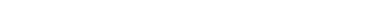 п/пНаименованиеКол-во страниц1.Заверенное участником открытого конкурса предложение в двух экземплярах (оригинал и копия)2.Перечень мероприятий реконструкции объекта концессионного соглашения, обеспечивающих достижение предусмотренных заданием Концедента целей и минимально допустимых плановых значений показателей деятельности Концессионера, с обязательным приложением описания предлагаемых участником конкурса мероприятий, календарных графиков проведения соответствующих мероприятий, необходимых технико-экономических расчетов, обоснований, документации на предлагаемое к установке (монтажу) оборудование и т.п.